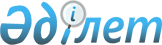 О внесении изменений в совместный приказ исполняющего обязанности Министра образования и науки Республики Казахстан от 31 декабря 2015 года № 719 и исполняющего обязанности Министра национальной экономики Республики Казахстан от 31 декабря 2015 года № 843 "Об утверждении критериев оценки степени риска и проверочных листов по проверкам за системой образования"Совместный приказ Министра образования и науки Республики Казахстан от 18 марта 2019 года № 117 и Министра национальной экономики Республики Казахстан от 29 марта 2019 года № 23. Зарегистрирован в Министерстве юстиции Республики Казахстан 4 апреля 2019 года № 18460
      ПРИКАЗЫВАЕМ:
      1. Внести в совместный приказ исполняющего обязанности Министра образования и науки Республики Казахстан от 31 декабря 2015 года № 719 и исполняющего обязанности Министра национальной экономики Республики Казахстан от 31 декабря 2015 года № 843 "Об утверждении критериев оценки степени риска и проверочных листов по проверкам за системой образования" (зарегистрирован в Реестре государственной регистрации нормативных правовых актов под № 12777, опубликован 3 февраля 2016 года в информационно-правовой системе "Әділет") следующие изменения:
      в Критериях оценки степени риска за системой образования, утвержденных указанным приказом:
      в приложении:
      заголовок раздела "Для деятельности организаций образования, реализующих общеобразовательные учебные программы дошкольного воспитания и обучения" изложить в следующей редакции:
      "Раздел 1. Для деятельности организаций образования, реализующих общеобразовательные учебные программы дошкольного воспитания и обучения";
      в разделе "Для деятельности организаций образования, реализующих общеобразовательные учебные программы дошкольного воспитания и обучения":
      заголовок подраздела "Результаты мониторинга отчетности и сведений, представляемых субъектом (объектом) контроля, в том числе посредством Национальной образовательной базы данных (НОБД)" изложить в следующей редакции:
      "Подраздел 1. "Результаты мониторинга отчетности и сведений, представляемых субъектом (объектом) контроля, в том числе посредством Национальной образовательной базы данных (НОБД), а также результаты анализа сведений, представляемых уполномоченными органами и организациями";
      заголовок подраздела "Результаты предыдущего профилактического контроля с посещением субъекта (объекта) контроля" изложить в следующей редакции:
      "Подраздел 2. "Результаты предыдущего профилактического контроля с посещением субъекта (объекта) контроля";
      в подразделе "Результаты предыдущего профилактического контроля с посещением субъекта (объекта) контроля":
      строку, порядковый номер 6, изложить в следующей редакции:
      "
      строку, порядковый номер 14, исключить;
      строку, порядковый номер 16, изложить в следующей редакции:
      "
      заголовок раздела "Для деятельности организаций образования, реализующих общеобразовательные учебные программы начального, основного среднего и общего среднего образования" изложить в следующей редакции:
      "Раздел 2. Для деятельности организаций образования, реализующих общеобразовательные учебные программы начального, основного среднего и общего среднего образования";
      в разделе "Для деятельности организаций образования, реализующих общеобразовательные учебные программы начального, основного среднего и общего среднего образования": 
      заголовок подраздела "Результаты мониторинга отчетности и сведений, представляемых субъектом (объектом) контроля, в том числе посредством Национальной образовательной базы данных (НОБД)" изложить в следующей редакции:
      "Подраздел 1. "Результаты мониторинга отчетности и сведений, представляемых субъектом (объектом) контроля, в том числе посредством Национальной образовательной базы данных (НОБД), а также результаты анализа сведений, представляемых уполномоченными органами и организациями";
      заголовок подраздела "Результаты предыдущего профилактического контроля с посещением субъекта (объекта) контроля" изложить в следующей редакции:
      "Подраздел 2. "Результаты предыдущего профилактического контроля с посещением субъекта (объекта) контроля";
      в подразделе "Результаты предыдущего профилактического контроля с посещением субъекта (объекта) контроля":
      строку, порядковый номер 7, изложить в следующей редакции:
      "
      строки, порядковые номера 11, 12, 13, 14, изложить в следующей редакции:
      "
      строки, порядковые номера 28, 29, изложить в следующей редакции:
      "
      строку, порядковый номер 31, исключить;
      строку, порядковый номер 34, исключить;
      строку, порядковый номер 42, изложить в следующей редакции:
      "
      строку, порядковый номер 47, изложить в следующей редакции:
      "
      заголовок раздела "Для деятельности организаций образования, реализующих образовательные программы технического и профессионального, послесреднего образования" изложить в следующей редакции:
      "Раздел 3. Для деятельности организаций образования, реализующих образовательные программы технического и профессионального, послесреднего образования";
      в разделе "Для деятельности организаций образования, реализующих образовательные программы технического и профессионального, послесреднего образования":
      заголовок подраздела "Результаты мониторинга отчетности и сведений, представляемых субъектом (объектом) контроля, в том числе посредством Национальной образовательной базы данных (НОБД)" изложить в следующей редакции:
      "Подраздел 1. "Результаты мониторинга отчетности и сведений, представляемых субъектом (объектом) контроля, в том числе посредством Национальной образовательной базы данных (НОБД), а также результаты анализа сведений, представляемых уполномоченными органами и организациями";
      заголовок подраздела "Результаты предыдущего профилактического контроля с посещением субъекта (объекта) контроля" изложить в следующей редакции:
      "Подраздел 2. "Результаты предыдущего профилактического контроля с посещением субъекта (объекта) контроля"; 
      в подразделе "Результаты предыдущего профилактического контроля с посещением субъекта (объекта) контроля":
      строки, порядковые номера 10, 11, изложить в следующей редакции:
      "
      строку, порядковый номер 14, изложить в следующей редакции:
      "
      строку, порядковый номер 20, изложить в следующей редакции:
      "
      строку, порядковый номер 23, изложить в следующей редакции:
      "
      строку, порядковый номер 29, изложить в следующей редакции:
      "
      строку, порядковый номер 35, изложить в следующей редакции:
      "
      строки, порядковые номера 38, 39, 40, изложить в следующей редакции:
      "
      строки, порядковые номера 42, 43, изложить в следующей редакции:
      "
      строку, порядковый номер 45, исключить;
      строку, порядковый номер 48, изложить в следующей редакции:
      "
      заголовок раздела "Для деятельности организаций образования, реализующих образовательные программы дополнительного образования для детей" изложить в следующей редакции:
      "Раздел 4. Для деятельности организаций образования, реализующих образовательные программы дополнительного образования для детей";
      в разделе "Для деятельности организаций образования, реализующих образовательные программы дополнительного образования для детей": 
      заголовок подраздела "Результаты предыдущего профилактического контроля с посещением субъекта (объекта) контроля" изложить в следующей редакции:
      "Подраздел 1. "Результаты предыдущего профилактического контроля с посещением субъекта (объекта) контроля";
      в подразделе "Результаты предыдущего профилактического контроля с посещением субъекта (объекта) контроля":
      строку, порядковый номер 10, изложить в следующей редакции:
      "
      заголовок раздела "Для деятельности организаций образования, реализующих образовательные программы высшего и послевузовского образования" изложить в следующей редакции:
      "Раздел 5. Для деятельности организаций образования, реализующих образовательные программы высшего и послевузовского образования";
      в разделе "Для деятельности организаций образования, реализующих образовательные программы высшего и послевузовского образования":
      заголовок подраздела "Результаты мониторинга отчетности и сведений, представляемых субъектом (объектом) контроля, в том числе посредством Единой системы управления высшим образованием (ЕСУВО)" изложить в следующей редакции:
      "Подраздел 1. "Результаты мониторинга отчетности и сведений, представляемых субъектом (объектом) контроля, в том числе посредством Единой системы управления высшим образованием (ЕСУВО), а также результаты анализа сведений, представляемых уполномоченными органами и организациями";
      заголовок подраздела "Результаты предыдущего профилактического контроля с посещением субъекта (объекта) контроля" изложить в следующей редакции:
      "Подраздел 2. "Результаты предыдущего профилактического контроля с посещением субъекта (объекта) контроля";
      раздел "Для деятельности организаций образования, реализующих образовательные программы высшего и послевузовского образования", изложить в следующей редакции:
      "
      заголовок раздела "Для деятельности органов управления образованием" изложить в следующей редакции:
      "Раздел 6. Для деятельности органов управления образованием";
      заголовок подраздела "Результаты предыдущего профилактического контроля с посещением субъекта (объекта) контроля" изложить в следующей редакции:
      "Подраздел 1. "Результаты предыдущего профилактического контроля с посещением субъекта (объекта) контроля";
      в подразделе "Результаты предыдущего профилактического контроля с посещением субъекта (объекта) контроля":
      строку, порядковый номер 38, изложить в следующей редакции:
      "
      в Проверочном листе в сфере государственного контроля за системой образования в отношении организаций образования, реализующих общеобразовательные учебные программы дошкольного воспитания и обучения, утвержденном указанным совместным приказом: 
      строку, порядковый номер 6, изложить в следующей редакции:
      "
      строку, порядковый номер 14, исключить;
      строку, порядковый номер 16, изложить в следующей редакции:
      "
      в Проверочном листе в сфере государственного контроля за системой образования в отношении организаций образования, реализующих общеобразовательные учебные программы начального, основного среднего и общего среднего образования, утвержденном указанным совместным приказом:
      строку, порядковый номер 7, изложить в следующей редакции:
      "
      строки, порядковые номера 11, 12, 13, 14, изложить в следующей редакции:
      "
      строки, порядковые номера 28, 29, изложить в следующей редакции:
      "
      строку, порядковый номер 31, исключить;
      строку, порядковый номер 34, исключить;
      строку, порядковый номер 42, изложить в следующей редакции:
      "
      строку, порядковый номер 47, изложить в следующей редакции:
      "
      в Проверочном листе в сфере государственного контроля за системой образования в отношении организаций образования, реализующих образовательные программы технического и профессионального, послесреднего образования, утвержденном указанным совместным приказом:
      строки, порядковые номера 10, 11, изложить в следующей редакции:
      "
      строку, порядковый номер 14, изложить в следующей редакции:
      "
      строку, порядковый номер 20, изложить в следующей редакции:
      "
      строку, порядковый номер 23, изложить в следующей редакции:
      "
      строку, порядковый номер 29, изложить в следующей редакции:
      "
      строку, порядковый номер 35, изложить в следующей редакции:
      "
      строки, порядковые номера 38, 39, 40, изложить в следующей редакции:
      "
      строки, порядковые номера 42, 43, изложить в следующей редакции:
      "
      строку, порядковый номер 45, исключить;
      строку, порядковый номер 48, изложить в следующей редакции:
      "
      в Проверочном листе в сфере государственного контроля за системой образования в отношении организаций образования, реализующих образовательные программы организаций дополнительного образования для детей, утвержденном указанным совместным приказом:
      строку, порядковый номер 10, изложить в следующей редакции:
      "
      Проверочный лист в сфере государственного контроля за системой образования в отношении организаций образования, реализующих образовательные программы высшего и послевузовского образования, утвержденный указанным совместным приказом, изложить в редакции согласно приложению к настоящему совместному приказу;
      в Проверочном листе в сфере государственного контроля за системой образования в отношении органов управления образованием, утвержденном указанным совместным приказом:
      строку, порядковый номер 38, изложить в следующей редакции:
      "
      2. Комитету по контролю в сфере образования и науки Министерства образования и науки Республики Казахстан в установленном законодательством Республики Казахстан порядке обеспечить:
      1) государственную регистрацию настоящего совместного приказа в Министерстве юстиции Республики Казахстан;
      2) в течение десяти календарных дней со дня государственной регистрации настоящего совместного приказа направление его копии в бумажном и электронном виде на казахском и русском языках в Республиканское государственное предприятие на праве хозяйственного ведения "Республиканский центр правовой информации" для официального опубликования и включения в Эталонный контрольный банк нормативных правовых актов Республики Казахстан;
      3) размещение настоящего совместного приказа на интернет-ресурсе Министерства образования и науки Республики Казахстан после его официального опубликования;
      4) в течение десяти рабочих дней после государственной регистрации настоящего совместного приказа представление в Департамент юридической службы Министерства образования и науки Республики Казахстан сведений об исполнении мероприятий, предусмотренных подпунктами 1), 2) и 3) настоящего пункта.
      3. Контроль за исполнением настоящего совместного приказа возложить на курирующего вице-министра образования и науки Республики Казахстан.
      4. Настоящий совместный приказ вводится в действие по истечении десяти календарных дней после дня его первого официального опубликования.  Проверочный лист в сфере государственного контроля за системой образования в
 отношении организаций образования, реализующих образовательные программы
                         высшего и послевузовского образования
      Государственный орган, назначивший проверку _____________________________________
_______________________________________________________________________________
Акт о назначении проверки/профилактического контроля с посещением субъекта (объекта) контроля
_______________________________________________________________________________
                                     №, дата
Наименование субъекта (объекта) контроля __________________________________________
________________________________________________________________________________
(Индивидуальный идентификационный номер), бизнес-идентификационный  номер субъекта
(объекта) контроля _______________________________________________________________
Адрес места нахождения __________________________________________________________
      Должностное (ые) лицо (а) ___________________________________________ _____________
                                           должность                         подпись
________________________________________________________________________________
                         фамилия, имя, отчество (при наличии)
Руководитель субъекта контроля ______________________________________ _____________
                                           должность                         подпись
________________________________________________________________________________
                         фамилия, имя, отчество (при наличии)
					© 2012. РГП на ПХВ «Институт законодательства и правовой информации Республики Казахстан» Министерства юстиции Республики Казахстан
				
6
Соответствие учебных планов по наличию образовательных областей и количеству часов типовым учебным планам дошкольного воспитания и обучения. Также, наличие индивидуального учебного плана и индивидуальной программы с учетом особенностей ребенка при обучении детей с особыми образовательными потребностями в условиях инклюзивного образования.
грубое";
16
Наличие утвержденных организацией образования планов работ и протоколов заседаний педагогического совета, материалов подтверждающих их деятельность.
значительное";
7
Соблюдение обучающимися обязательной школьной формы, установленной в организации образования (проверяется при наличии обращений).
грубое";
11
Наличие в классных журналах деления класса на 2 группы в городских общеобразовательных организациях при наполнении класса в 24 и более обучающихся, в сельских – 20 и более обучающихся, в 10-11 классах малокомплектных школ – не менее 10 обучающихся при проведении уроков:

1) по казахскому языку и литературе в классах с неказахским языком обучения;

2) по русскому языку и литературе в классах с нерусским языком обучения;

3) иностранному языку;

4) по информационно-коммуникационным технологиям (в 1-4 классах);

5) по информатике (в 5-11 классах);

6) по самопознанию (в 1-4 классах);

7) по технологии, художественному труду (группы мальчиков и девочек независимо от наполняемости класса, в 5-11 классах);

8) по физической культуре – по гендерному принципу (в городской местности – в каждой группе не менее 8 мальчиков (или девочек), а в сельской местности – не менее 5 мальчиков (или девочек)) (в 10-11 классах);

9) по профильным предметам (в 10-11 классах).
значительное
12
Наличие материалов, подтверждающих проведение форм контроля, определяющих базовый уровень освоения учебных предметов, включающих обязательный минимум объема знаний обучающихся и их умений и навыков.

Наличие материалов, подтверждающих проведение суммативного оценивания, которое проводится по завершении определенного учебного периода (четверть, триместр, учебный год), а также изучения разделов/сквозных тем в соответствии с учебной программой (для классов с обучением по обновленным учебным программам).
значительное
13
Наличие приказов об организации индивидуального бесплатного обучения на дому или в лечебных организациях обучающихся, которые по состоянию здоровья в течение длительного времени не могут посещать организацию образования, а также на обучение в форме экстерната на основании разрешений.
значительное
14
Наличие индивидуальных учебных планов, соответствующих по наличию образовательных областей, учебных предметов и количеству часов типовым учебным планам и программ, для обучающихся, имеющих справки врачебно-консультационных комиссий и заключения психолого-медико-педагогических консультаций, подтверждающих создание условий для получения образования, коррекции нарушения развития и социальной адаптации детей с особыми образовательными потребностями, а также индивидуальной учебной программы и графика консультаций в соответствии с рабочим учебным планом для обучающихся в форме экстерната.
значительное";
28
Наличие утвержденных организацией образования планов работ и протоколов заседаний коллегиальных органов (педагогического, методического советов), подтверждающих их деятельность.
значительное
29
Наличие копий дипломов с приложениями и утвержденных организацией образования тарификационных списков педагогических работников, подтверждающих обеспеченность педагогическими кадрами, имеющими высшее, техническое и профессиональное, послесреднее педагогическое образование, соответствующее профилю преподаваемого предмета, дисциплины, а также должности педагогических работников и приравненных к ним лиц.
грубое";
42
Наличие материалов, подтверждающих проведение повторной промежуточной аттестации не ранее 3-х недель после завершения учебного года у обучающихся 5-8 (9), 10 (11) классов, имеющих неудовлетворительные годовые оценки по одному или двум предметам.
незначительное";
47
Наличие приказов руководителя организации образования о зачислении в организацию образования и отчислении обучающихся из организации образования, а также наличие на каждого выбывшего обучающегося открепительного талона о прибытии в другую организацию образования.
значительное";
10
Соответствие рабочих учебных планов типовым учебным планам (при наличии) или Государственным общеобязательным стандартам технического и профессионального, послесреднего образования.
грубое
11
Доля преподавателей и мастеров производственного обучения, для которых основным местом работы является лицензиат, от общего числа преподавателей не менее 70 %, в том числе для организаций образования, реализующи медицинские образовательные программы доля преподавателей из числа медицинских сестер с уровнем прикладного бакалавриата, бакалавриата, магистратуры от общего числа преподавателей не менее 10 %.
грубое";
14
Оснащенность компьютерными классами, подключенными к сети интернет, учебно-лабораторным оборудованием, с учетом подготавливаемой квалификации, в том числе для организаций образования, реализующи медицинские образовательные программы оснащенность учебными предметными кабинетами, доклиническими симуляционными кабинетами.
значительное";
20
Наличие изменений в образовательной программе не превышающих в организациях технического и профессионального образования:

1) изменяют до 50 % объема учебного времени, отводимого на освоение учебного материала для циклов, до 50 % по каждой дисциплине и (или) модулю и до 60 % (до 80 % при дуальном обучении) производственного обучения и профессиональной практики с сохранением общего количества часов на обязательное обучение;

2) изменяют содержание учебных программ до 50 % (до 80 % при дуальном обучении) по каждой дисциплине, производственному обучению, в том числе по интегрированным (включенным) в модули дисциплинам и до 60 % (до 80 % при дуальном обучении) по профессиональному модулю;

3) вводят дополнительные дисциплины (профессиональные модули) по требованию работодателей с сохранением общего количества часов на обязательное обучение;

Наличие изменений в образовательной программе не превышающих в организациях послесреднего образования:

1) изменяют до 50 % объема учебного времени, отводимого на освоение базовых и профессиональных модулей и до 60 % производственного обучения, и профессиональной практики с сохранением общего количества часов на обучение;

2) выбирают различные технологии обучения, формы, методы организации и контроля учебного процесса;

3) в соответствии с потребностями работодателей изменяют содержание учебных программ до 50% по базовым и профессиональным модулю, производственному обучению и профессиональной практике. Вводят дополнительные профессиональные модули по требованию работодателей с сохранением общего количества часов на обязательное обучение
грубое";
23
Наличие утвержденных рабочих учебных планов, подтверждающих нормативный срок освоения образовательной программы технического и профессионального образования в зависимости от сложности ожидаемого установленного уровня квалификации и базового уровня образования обучающихся и при очной форме обучения:

1) на базе основного среднего образования без получения общего среднего образования и для обучения лиц с особыми образовательными потребностями - 1 год 10 месяцев;

2) на базе основного среднего образования с получением общего среднего образования - 1 год 10 месяцев, 2 года 6 месяцев, 2 года 10 месяцев, 3 года 6 месяцев или 3 года 10 месяцев;

3) на базе общего среднего образования – 10 месяцев, 1 год 6 месяцев, 1 год 10 месяцев, 2 года 6 месяцев или 2 года 10 месяцев;

4) на базе технического и профессионального образования – 10 месяцев, 1 год 6 месяцев или 1 год 10 месяцев;

 5) на базе послесреднего или высшего образования – 10 месяцев или 1 год 6 месяцев;

 6) для ВСУЗов на базе общего среднего, технического и профессионального, послесреднего и высшего образования в зависимости от сложности присваиваемой квалификации – 10 месяцев, 1 год 6 месяцев или 1 год 10 месяцев;

7) для специальностей: искусство, геология, эксплуатация водного транспорта, медицина, военные специальности срок обучения определяется в зависимости от специфики соответствующей специальности.

Наличие утвержденных рабочих учебных планов, подтверждающих нормативный срок освоения образовательной программы послесреднего образования в зависимости от сложности ожидаемого установленного уровня квалификации и базового уровня образования обучающихся и при очной форме обучения:

- на базе общего среднего образования 2 года 10 месяцев, на базе технического и профессионального образования по родственным специальностям в зависимости от базы приема: 10 месяцев для специалиста среднего звена, 1 год 10 месяцев для квалифицированных рабочих кадров.

Для специальностей: искусство, геология, эксплуатация водного транспорта, медицина, военные специальности срок обучения определяется в зависимости от специфики соответствующей специальности.
грубое";
29
Наличие утвержденных организацией образования планов работ и протоколов заседаний коллегиальных органов (педагогического, методического советов), подтверждающих их деятельность.
незначительное";
35
Наличие в графике учебного процесса каникул не менее двух раз в течение полного учебного года общей продолжительностью не более 11 недель в год, в том числе в зимний период – не менее 2 недель, кроме военных специальностей.
незначительное";
38
Наличие заявлений лиц о приеме на обучение:

1) по образовательным программам технического и профессионального образования, предусматривающим подготовку специалистов среднего звена, на очную форму обучения – с 20 июня по 25 августа календарного года, на вечернюю и заочную формы обучения – с 20 июня по 20 сентября календарного года, по специальностям искусства и культуры – с 20 июня по 20 июля календарного года;

2) по образовательным программам технического и профессионального образования, предусматривающим подготовку квалифицированных рабочих кадров – с 20 июня по 5 сентября календарного года, на вечернюю форму обучения – с 20 июня по 20 сентября календарного года.

3) по образовательным программам послесреднего образования осуществляется на очную форму обучения – с 20 июня по 25 августа календарного года, на вечернюю и заочную форму обучения – с 20 июня по 20 сентября календарного года.
незначительное
39
Наличие прилагаемых к заявлению абитуриента о приеме на обучение в организацию образования документов согласно перечню: подлинник документа об образовании, медицинскую справку по форме № 086-У, для инвалидов І и II группы и инвалидов с детства заключение медико-социальной экспертизы по форме 088-У, 4 фотокарточки размером 3х4.
незначительное
40
Наличие протоколов, материалов (результатов) вступительных экзаменов поступающих на обучение по образовательным программам технического и профессионального, послесреднего образования, предусматривающим подготовку специалистов среднего звена, и имеющих:

1) начальное образование (при приеме для подготовки кадров только по специальности "Хореографическое искусство", (квалификация "Артист балета") проводятся по двум предметам в объеме общеобразовательных учебных программ начального образования (казахский язык или русский язык) и творческим экзаменам;

2) общее среднее образование проводятся по трем предметам (казахский язык или русский язык, история Казахстана и предмет по профилю специальности);

3) основное среднее образование - по двум предметам в объеме общеобразовательных учебных программ основного среднего образования (казахский или русский язык и предмет по профилю специальности);

4) техническое и профессиональное, послесреднее, высшее образование, не соответствующее профилю специальности, проводятся по профильному предмету специальности;

5) техническое и профессиональное, послесреднее, высшее образование, соответствующее профилю специальности, проводятся в форме собеседования.
незначительное";
42
Наличие в протоколах соответствия сроков проведения вступительных экзаменов для лиц, поступающих на обучение по образовательным программам технического и профессионального образования, предусматривающим подготовку специалистов среднего звена, вступительные экзамены проводятся:

на очную форму обучения - с 1 по 27 августа календарного года, на вечернюю и заочную формы обучения - с 1 августа по 28 сентября календарного года;

по специальностям искусства и культуры специальные или творческие экзамены проводятся – с 21 по 28 июля календарного года.
незначительное
43
Наличие в протоколах соответствия сроков проведения собеседования для лиц, поступающих на очную форму обучения по образовательным программам технического и профессионального образования, предусматривающим подготовку квалифицированных рабочих кадров проводится с 1 по 31 августа календарного года, на вечернюю форму обучения - с 1 августа по 25 сентября календарного года.
незначительное";
48
Наличие протоколов открытого заседания приемной комиссии раздельно по профессиям, специальностям о зачислении в состав обучающихся по образовательным программам технического и профессионального образования, предусматривающим подготовку квалифицированных кадров:

1) на очную форму обучения - с 25 августа по 10 сентября календарного года на основе отбора с учетом оценок по профильным предметам, указанных в документах об образовании основного среднего или общего среднего образования, результатов собеседования;

2) на вечернюю и заочную формы обучения - с 15 по 30 сентября календарного года на основе отбора с учетом оценок по профильным предметам, указанным в документах об образовании основного среднего или общего среднего образования, результатов собеседования.
грубое";
10
Наличие утвержденных организацией образования планов работ и протоколов заседаний педагогического совета, материалов подтверждающих их деятельность.
грубое";
Раздел 5. Для деятельности организаций образования, реализующих образовательные программы высшего и послевузовского образования
Раздел 5. Для деятельности организаций образования, реализующих образовательные программы высшего и послевузовского образования
Раздел 5. Для деятельности организаций образования, реализующих образовательные программы высшего и послевузовского образования
Подраздел 1. "Результаты мониторинга отчетности и сведений, представляемых субъектом (объектом) контроля, в том числе посредством Единой системы управления высшим образованием (ЕСУВО), а также результаты анализа сведений, представляемых уполномоченными органами и организациями
Подраздел 1. "Результаты мониторинга отчетности и сведений, представляемых субъектом (объектом) контроля, в том числе посредством Единой системы управления высшим образованием (ЕСУВО), а также результаты анализа сведений, представляемых уполномоченными органами и организациями
Подраздел 1. "Результаты мониторинга отчетности и сведений, представляемых субъектом (объектом) контроля, в том числе посредством Единой системы управления высшим образованием (ЕСУВО), а также результаты анализа сведений, представляемых уполномоченными органами и организациями
1
Непредставление либо представление недостоверной и неполной информации в рамках образовательного мониторинга по формам административных данных.
незначительное
2
Минимальный контингент обучающихся очной формы обучения в университетах менее 3000 человек; в академиях, институтах и приравненных к ним вузах (консерваториях) – менее 1000 человек, за исключением ВСУЗов, медицинских вузов, вузов в области культуры и искусства, а также вузов, где численность обучающихся определяется государственным образовательным заказом.
грубое
3
Отсутствие лицензии на образовательную деятельность и (или) приложения к лицензии.
грубое
4
Для высшего и послевузовского образования:

Доля преподавателей, по запрашиваемому направлению подготовки кадров, для которых основным местом работы является лицензиат, с ученой степенью "кандидат наук" или "доктор наук" или "доктор философии (PhD)" или "доктор по профилю" или академической степенью "доктор философии (PhD)" или "доктор по профилю" или степенью "доктор философии (PhD)" или "доктор по профилю" и/или ученым званием "ассоциированный профессор (доцент)" или "профессор" и/или преподаватели, удостоенные спортивных званий "Заслуженный тренер", от общего числа преподавателей для университетов – менее 50 %, для академии, институтов – менее 30%;

доля преподавателей со степенью "магистр", для которых основным местом работы является лицензиат, от общего числа преподавателей – более 60%;

по направлению подготовки кадров в области образования "Искусство и гуманитарные науки": доля преподавателей, для которых основным местом работы является лицензиат, с ученой степенью "кандидат наук" или "доктор наук" или "доктор философии (PhD)" или "доктор по профилю" или академической степенью "доктор философии (PhD)" или "доктор по профилю" или степенью "доктор философии (PhD)" или "доктор по профилю" и/или ученым званием "ассоциированный профессор (доцент)" или "профессор", и/или преподаватели, удостоенные почетных званий и государственных наград Республики Казахстан, от общего числа преподавателей, для университетов – менее 50 %, для академии, институтов менее – 30%;

доля преподавателей со степенью "магистр", для которых основным местом работы является лицензиат, от общего числа преподавателей – более 60%;

по направлению подготовки кадров в области образования "Здравоохранение и социальное обеспечение (медицина)":

доля преподавателей, для которых основным местом работы является лицензиат, с ученой степенью "кандидат наук" или "доктор наук" или "доктор философии (PhD)" или "доктор по профилю" или академической степенью "доктор философии (PhD)" или "доктор по профилю" или степенью "доктор философии (PhD)" или "доктор по профилю" и/или ученым званием "ассоциированный профессор (доцент)" или "профессор", от общего числа преподавателей для университетов – менее 50 %, для академии, институтов – менее 30%;

доля преподавателей со степенью "магистр" и/или окончивших резидентуру, с высшей/первой квалификационной категорией врача для которых основным местом работы является лицензиат, от общего числа преподавателей – более 50%;

для организаций образования, подведомственных органам национальной безопасности Республики Казахстан, Министерству обороны Республики Казахстан, Министерству внутренних дел Республики Казахстан: доля преподавателей, для которых основным местом работы является лицензиат, с ученой степенью "кандидат наук" или "доктор наук" или "доктор философии (PhD)" или "доктор по профилю" или академической степенью "доктор философии (PhD)" или "доктор по профилю" или степенью "доктор философии (PhD)" или "доктор по профилю" и/или ученым званием "ассоциированный профессор (доцент)" или "профессор" и/или в воинском (специальном) звании не ниже подполковника от общего числа преподавателей – менее 40 %.
грубое
5
Доля выпускников, трудоустроенных в разрезе направления подготовки кадров в течение года выпуска – менее 50%.
грубое
6
Отсутствие медицинского обслуживания обучающихся.
незначительное
7
Отсутствие объекта питания для обучающихся, либо функционирование объекта питания для обучающихся при отсутствии санитарно-эпидемиологического заключения о соответствии объекта питания санитарным правилам и нормам.
незначительное
8
Прием студентов без сертификатов единого национального тестирования (далее – ЕНТ), а также наличие лиц, не отчисленных по итогам ЕНТ, проводимого по завершении первого академического периода.
грубое
9
Средний балл обучающихся выпускных групп по дисциплинам ВОУД менее республиканского среднего балла.
значительное
10
Отсутствие трех докторов наук или пяти кандидатов наук или пяти докторов философии (PhD), по запрашиваемому направлению подготовки кадров, для которых основным местом работы является лицензиат;

отсутствие одного доктора наук или одного кандидата наук или доктора философии (PhD) по запрашиваемому направлению подготовки кадров в области образования "Национальная безопасность и военное дело".
грубое
11
Отсутствие собственных либо принадлежащих на праве хозяйственного ведения или оперативного управления материальных активов, обеспечивающих качество образовательных услуг, в том числе учебных помещений с площадью, соответствующей санитарным нормам.
грубое
Подраздел 2. "Результаты предыдущего профилактического контроля с посещением субъекта (объекта) контроля
Подраздел 2. "Результаты предыдущего профилактического контроля с посещением субъекта (объекта) контроля
Подраздел 2. "Результаты предыдущего профилактического контроля с посещением субъекта (объекта) контроля
1
Наличие устава высшего учебного заведения (далее - вуз), содержащего перечень реализуемых образовательных программ; порядок приема в организацию образования; порядок организации образовательного процесса (в том числе язык (языки) обучения, режим занятий обучающихся; систему текущего контроля знаний, промежуточной и итоговой аттестации обучающихся, формы и порядок их проведения; основания и порядок отчисления обучающихся, воспитанников; перечень и порядок предоставления платных услуг; порядок оформления отношений организации образования с обучающимися и (или) их родителями и иными законными представителями.
незначительное
2
Наличие документов, регламентирующих деятельность органов управления вузом.
незначительное
3
Наличие стратегии развития и (или) программы развития и (или) плана развития.
незначительное
4
Наличие документов, подтверждающих соблюдение требований к количеству проректоров (заместителей начальника) при количестве обучающихся: до 1500 чел. – 1 проректор; от 1501 до 3000 чел. – 2 проректора; от 3001 до 6000 чел. – 3 проректора; от 6001 до 10000 чел. – 4 проректора; От 10001 и выше – 5 и более проректора и определению должностных полномочий при их назначении.
незначительное
5
Наличие документов, подтверждающих обеспечение ректором (начальником) вуза соблюдения прав обучающихся, предусмотренных условиями договора; выполнение обязанности по представлению достоверной и полной информации в рамках образовательного мониторинга по формам административных данных.
незначительное
6
Наличие ежегодного отчета ректора вуза по стратегическому плану и плану развития перед органами управления.
незначительное
7
Наличие документов, подтверждающих управление персоналом (сотрудниками) вуза осуществляемым его кадровой политикой, включающей повышение квалификации руководящих кадров, педагогических и научных работников вуза.
грубое
8
Наличие квалификационных характеристик должностей работников вуза.
грубое
9
Наличие документов, подтверждающих допуск: к чтению лекций преподавателей, имеющих ученую степень и (или) степень доктора философии (PhD) и доктора по профилю и(или) ученое звание, а также имеющих академическую степень магистра соответствующих наук и (или) старших преподавателей; к чтению лекций и (или) проведению других видов учебных занятий - научных работников, заслуженных деятелей культуры, искусства, спорта, членов творческих союзов или опытных специалистов.
грубое
10
Наличие документов, подтверждающих осуществление руководства: дипломными работами (проектами), профессиональными практиками - преподавателями, специалистами-практиками, имеющими соответствующее этим видам работ высшее и (или) послевузовское образование; магистерскими диссертациями (проектами), докторскими диссертациями, научными стажировками, исследовательскими практиками - преподавателями, имеющими ученую степень и (или) степень доктора философии (PhD) и доктора по профилю и(или) ученое звание и (или) активно занимающимися научными исследованиями, и (или) научными работниками, специалистами-практиками, имеющими научные публикации, соответствующие профилю этих видов учебной деятельности обучающегося, за исключением ВСУЗ.
грубое
11
Наличие утвержденного порядка конкурсного замещения должностей профессорско-преподавательского состава и научных работников, за исключением ВСУЗ, а также документов, подтверждающих его соблюдение.
грубое
12
Наличие утвержденной организационной структуры, охватывающей все направления и виды деятельности вуза; утвержденных положений о структурных подразделениях; ежегодно утвержденного штатного расписания, академического календаря.
незначительное
13
Наличие документов, подтверждающих утверждение норм учебной нагрузки работников вуза.
незначительное
14
Наличие утвержденной академической политики, разработанной с учетом приоритетов и задач, стоящих перед вузом, представляющей собой систему мер, правил и процедур по планированию и управлению образовательной деятельностью и организации учебного процесса.
незначительное
15
Наличие утвержденного порядка приема на обучение в вуз, за исключением организации образования при Президенте Республики Казахстан, а также документов, подтверждающих его соблюдение.
грубое
16
Наличие подтверждающих документов о направлении вузом информации в течение месяца после завершения приема обучающихся и выдачи документов об образовании выпускникам и (или) загрузке этих данных в единую информационную систему образования уполномоченного органа в области образования, за исключением организации образования при Президенте Республики Казахстан.
незначительное
17
Наличие функционирующей электронной системы по выданным документам об образовании и электронной базы (архив) документов об образовании, в том числе ранее выданных, за исключением организации образования при Президенте Республики Казахстан.
незначительное
18
Наличие минимального контингента обучающихся очной формы обучения в университетах не менее 3000 человек; в академиях, институтах и приравненных к ним вузах (консерваториях) – не менее 1000 человек, за исключением ВСУЗов, медицинских вузов, вузов в области культуры и искусства, а также вузов, где численность обучающихся определяется государственным образовательным заказом.
грубое
19
Наличие документов, подтверждающих обеспечение выбора и самостоятельного планирования обучающимся последовательности изучения дисциплин и (или) модулей с накоплением академических кредитов по кредитной технологии обучения.
значительное
20
Наличие в организации образования для осуществления учебного процесса по ДОТ: 1) образовательного портала со страницами, содержащими учебно-методическую и организационно-административную информацию для обучающихся; 2) оборудования, имеющего выход в телекоммуникационную сеть (Интернет, спутниковое телевидение); 3) мультимедийных классов и электронных читальных залов; 4) учебного контента; 5) тестирующего комплекса; 6) сетевых систем управления обучением (Learning Management System).

Наличие приказа руководителя организации образования об использовании ДОТ с приложениями: 1) заявления обучающихся; 2) индивидуальные учебные планы обучающихся; 3) индивидуальный график организации учебной деятельности каждого обучающегося; 4) рекомендации психолого-медико-педагогической консультации об участии ребенка-инвалида в учебном процессе по дистанционным образовательным технологиям; 5) согласие или разрешение руководителя пениципиального учреждения, если обучающийся осужден и отправлен для отбывания наказания в учреждениях минимальной безопасности).

Наличие в организации образования, внедряющей ДОТ, действующей информационной системы управления, содержащей базу данных обучающихся (приказы о зачислении, переводах, восстановлении, сведения о текущей успеваемости обучающихся), а также функционирующей специальной структуры подразделения, осуществляющей организационное, методическое, информационное и техническое сопровождение процесса обучения по ДОТ. 
значительное
21
Наличие документов, подтверждающих определение нормы времени по видам учебной работы при планировании и организации учебного процесса, соотношение объема часов между видами учебной работы, технологию обучения.
значительное
22
Наличие утвержденных правил проведения проверки на предмет плагиата, а также документов, подтверждающих его прохождение всех видов письменных работ.
значительное
23
Наличие утвержденного порядка перевода и восстановления обучающихся, а также документов, подтверждающих его соблюдение.
значительное
24
Наличие утвержденного порядка предоставления академических отпусков обучающимся и документов, подтверждающих их соблюдение.
значительное
25
Наличие документов, подтверждающих соблюдение содержания учебно-методической и научно-методической работы, порядка организации учебно-методической и научно-методической работы в структурных подразделениях, а также создания учебно-методических секции.
значительное
26
Наличие документов, подтверждающих создание и функционирование системы внутреннего обеспечения качества образовательных услуг.
значительное
27
Создание специальных условий для обучения лиц с особыми образовательными потребностями
грубое
28
Наличие утвержденного порядка организации и проведения профессиональной практики обучающихся и определения организаций в качестве баз практик, а также документов, подтверждающих его соблюдение.
значительное
29
Наличие протокола комиссии о признании результатов обучения, полученных через неформальное образование либо об отказе.
значительное
30
Наличие офиса Регистратора для осуществления регистрации обучающихся на учебные дисциплины, учета освоенных кредитов, организации промежуточной и итоговой аттестации и ведения всей истории учебных достижений обучающихся в вузах; в ВСУЗах – наличие подразделения мониторинга и контроля (оценки) качества образования.
значительное
31
Наличие утвержденного порядка проведения текущего контроля успеваемости, промежуточной и итоговой аттестации обучающихся, учета учебных достижений обучающихся и документов, подтверждающих его соблюдение.
грубое
32
Наличие документов, подтверждающих соблюдение порядка отчисления обучающихся из вуза: за академическую неуспеваемость; за нарушение принципов академической честности; за нарушение Правил внутреннего распорядка и Устава вуза; за нарушение условий договора об оказании образовательных услуг, в том числе за неоплату стоимости обучения; по собственному желанию.
значительное
33
Наличие утвержденного порядка работы и состава аттестационной комиссии по образовательным программам или направлениям подготовки для проведения итоговой аттестации обучающихся, а также документов, подтверждающих его соблюдение.
значительное
34
Наличие документов, подтверждающих соблюдение требований к заполнению документов об образовании, сроков выдачи диплома с приложением (транскрипт).
значительное
35
Наличие утвержденного положения о диссертационном совете вуза для организации и проведения защиты докторских диссертаций, а также документов, подтверждающих его соблюдение.
незначительное
36
Наличие документов, подтверждающих обеспечение трудоустройства не менее 50% выпускников в разрезе направления подготовки кадров в течение года выпуска.
грубое
37
Наличие документов, подтверждающих организацию и ведения воспитательной работы в вузе.
незначительное
38
Наличие документов, подтверждающих проведение в вузе (в соответствии с их видами деятельности) научно-исследовательской работы по следующим направлениям:

проведению фундаментальных, прикладных, поисковых (инициативных) научно-исследовательских, опытно-конструкторских работ, в том числе по инновационным направлениям;

осуществлению научных исследований по заказу, договору со сторонними организациями;

организацию научно-исследовательской работы обучающихся;

разработке и внедрению инновационных технологий обучения и результатов научных исследований в учебный процесс и производство;

формированию инновационной инфраструктуры исследовательской деятельности, созданию и внедрению механизма коммерциализации научных разработок, за исключением ВСУЗов;

защите интеллектуальной собственности и авторских прав исследователей и разработчиков.
значительное
39
Наличие документов, подтверждающих сотрудничество вуза с зарубежными организациями образования, науки и культуры, международными организациями и фондами, участие в международных программах обмена обучающимися, педагогическими и научными работниками, подготовку кадров из числа иностранных граждан, вступление в международные неправительственные организации (ассоциации) в области образования.
незначительное
40
Наличие высокотехнологичной информационно-образовательной среды, включающей web-сайт, информационно-образовательный портал, автоматизированную систему обеспечения кредитной технологии обучения, совокупность информационно-образовательных ресурсов, размещенных в локальных сетях вуза, и разветвленную компьютерную сеть с широкополосным и высокоскоростным доступом в интернет.
грубое
41
Наличие соответствующей аудиторной и лабораторной базы, учебных кабинетов, производственных мастерских, полигонов, спортивных залов и других помещений принадлежащих ему на праве собственности, хозяйственного ведения или оперативного управления.
грубое
42
Наличие утвержденных образовательных программ высшего/послевузовского образования, отражающих результаты обучения, разработанных по принципу модульного обучения (за исключением ВСУЗ), учебных планов (рабочих учебных планов, индивидуальных учебных планов обучающихся), рабочих учебных программ по дисциплинам (силлабусов).
значительное
43
Наличие в цикле общеобразовательных дисциплин (ООД) дисциплин обязательного компонента (ОК), вузовского компонента (ВК) и (или) компонента по выбору (КВ); в цикле базовых дисциплин (БД) и профилирующих дисциплин (ПД) - дисциплин ВК и КВ (для бакалавриата); для послевузовского образования - наличие в циклах БД и ПД дисциплин ВК и КВ;

в ВСУЗах – наличие в образовательных программах циклов ООД, БД, ПД, состоящих из дисциплин ОК и ВК (бакалавриат), наличие в циклах БД и ПД дисциплин ВК (магистратура).
незначительное
44
Наличие в цикле ООД не более 23% от общего объема образовательной программы или 56 академических кредитов, из которых 51 академических кредитов - на дисциплины ОК: Современная история Казахстана, Философия, Казахский (русский) язык, Иностранный язык, Информационно-коммуникационные технологии (на английском языке), Физическая культура, Модуль социально-политических знаний (политология, социология, культурология, психология); наличие интегрированных программ по дисциплинам цикла ООД, имеющих междисциплинарный характер (для бакалавриата).

Наличие в вузовском компоненте цикла БД всех образовательных программ магистратуры научно-педагогического направления дисциплин "История и философия науки", "Иностранный язык (профессиональный)", "Педагогика высшей школы", "Психология управления", для профильного направления – дисциплин "Менеджмент", "Психология управления", "Иностранный язык (профессиональный)" за исключением ВСУЗов; наличие интегрированных программ по дисциплинам ВК цикла БД, имеющим междисциплинарный характер (для магистратуры и докторантуры).
незначительное
45
Наличие дисциплин ВК и (или) КВ цикла ООД, с объемом не менее 5 академических кредитов, направленных на формирование у обучающихся компетенций в области экономики и права, основы антикоррупционной культуры, экологии и безопасности жизнедеятельности, а также навыков предпринимательства, лидерства, восприимчивости инноваций.
незначительное
46
Наличие в цикле БД учебных дисциплин и прохождение профессиональной практики составляющих не менее 47% от общего объема образовательной программы или не менее 112 академических кредитов; для ВСУЗов – наличие в цикле БД всех видов практик (профессиональная практика, учебная практика, войсковая стажировка, боевая подготовка и другие) составляющих в общем объеме не более 30% от объема цикла БД (для бакалавриата).

Наличие в магистратуре научно-педагогического направления 29% объема цикла БД от общего объема образовательной программы магистратуры или 35 академических кредитов, из которых на ВК - 57% или 20 академических кредитов; в магистратуре профильного направления 17% объема цикла БД от общего объема образовательной программы или 10 академических кредитов (со сроком обучения 1 год) и 15 академических кредитов (со сроком обучения 1,5 года), из которых объем дисциплин ВК 60% или 6 академических кредитов (со сроком обучения 1 год) и 40% или 6 академических кредитов (со сроком обучения 1,5 года); в ВСУЗах в магистратуре профильного направления наличие в цикла БД объемом не менее 15% (со сроком обучения 1 год) и не менее 15% (со сроком обучения 1,5 года) (для магистратуры).

Наличие 30 % объема образовательного компонента от общего объема образовательной программы или 53 академических кредитов из циклов БД и ПД, включающих дисциплины ВК и КВ, практику; в ВСУЗах – включение образовательных программ циклов БД и ПД, состоящих из дисциплин вузовского компонента (для докторантуры).
незначительное
47
Наличие в цикле ПД учебных дисциплин и видов профессиональных практик, с объемом не менее 25% от общего объема образовательной программы или не менее 60 академических кредитов; для ВСУЗов – наличие объема дисциплин цикла ПД не менее 25% от общего объема образовательной программы высшего образования или не менее 60 академических кредитов (для бакалавриата).

Наличие в магистратуре научно-педагогического направления 41% объема цикла ПД, или 49 академических кредитов от общего объема образовательной программы; наличие в магистратуре профильного направления 42% объема цикла ПД, или 25 академических кредитов (со сроком обучения 1 год) и 40% или 45 академических кредитов (со сроком обучения 1,5 года) от общего объема образовательной программы, которые делятся между ВК и КВ; для ВСУЗов – наличие в магистратуре профильного направления цикла ПД (со сроком обучения 1 год и 1,5 года) объемом не менее 50% (для магистратуры).
незначительное
48
Наличие программ дисциплин и модулей циклов БД и ПД имеющих междисциплинарный и мультидисциплинарный характер, обеспечивающих подготовку кадров на стыке ряда областей знаний.
незначительное
49
Наличие документов, подтверждающих соблюдение требований к проведению итоговой аттестации обучающихся, в том числе к объему академических кредитов (12 академических кредитов или не более 5% от общего объема образовательной программы высшего образования) и форм написания и защиты дипломной работы (проекта) или подготовки и сдачи комплексного экзамена; для ВСУЗов – наличие документов, подтверждающих проведение итоговой аттестации в форме сдачи комплексного государственного экзамена и (или) экзамена по дисциплине "Физическая подготовка", либо в форме сдачи комплексного государственного экзамена, государственных экзаменов по двум базовым и (или) профилирующим дисциплинам, и (или) экзамена по дисциплине "Физическая подготовка" (для бакалавриата).

Наличие документов, подтверждающих соблюдение требований к проведению итоговой аттестации обучающихся, в том числе к объему академических кредитов (12 академических кредитов или не более 10 % от общего объема образовательной программы магистратуры в научно-педагогическом направлении (20% или 13% в профильной магистратуре с типичным сроком обучения 1 год или 1,5 года соответственно) и форм написания и защиты магистерской диссертации (проекта); для ВСУЗов итоговая аттестация составляет не менее 12 академических кредитов (для магистратуры).

Наличие документов, подтверждающих соблюдение требований к проведению итоговой аттестации, в том числе к объему академических кредитов (12 академических кредитов или 6% от общего объема образовательной программы докторантуры) и форм написания и защиты докторской диссертации (проекта) (для докторантуры).
значительное
50
Наличие заявления на имя ректора с приложением основания в случае сдачи дополнительных комплексных экзаменов взамен дипломной работы (проекта).
незначительное
51
Наличие в вузах, внедряющих программы трехъязычного образования - планирования и организации образовательной деятельности на трех языках: 50% учебных дисциплин на языке обучения (государственный или русский), 20% учебных дисциплин – на втором языке (русский или государственный соответственно) и 30% учебных дисциплин на английском языке.

Для ВСУЗов, внедряющих программы трехъязычного образования – наличие обучения на трех языках: государственном, русском и английском языках; для ВСУЗов, внедряющих программы двуязычного образования – наличие обучения на государственном и русском языках.
незначительное
52
Наличие в вузах, внедряющих элементы дуальной системы обучения - планирования и организации образовательной деятельности на основе сочетания теоретического обучения с практической подготовкой на производстве, с обеспечением освоения до 40% учебного материала дисциплины непосредственно на производстве (технологический процесс, процесс творческой деятельности, финансово-экономические процессы, психолого-педагогический процесс и др.).
незначительное
53
Наличие перезачета пререквизитов отдельных дисциплин предыдущего уровня формального образования, а также результатов обучения неформального образования соответствующего уровня в случае соответствия результатов обучения, при несовпадении профиля образовательной программы осуществление обучения по полной программе высшего образования.

Наличие всех пререквизитов на "входе", необходимых у обучающегося для освоения соответствующей образовательной программы.
значительное
54
Наличие документов, подтверждающих планирование содержания образования, способа организации и проведения учебного процесса на основе кредитной технологии обучения.
значительное
55
Наличие в образовательной программе характеристики сферы изучения, уровней подготовки, результатов обучения, основных видов профессиональной деятельности.
значительное
56
Наличие учебной нагрузки обучающегося не ниже требуемого объема академических кредитов за один учебный год и за весь период обучения, включающей всю учебную деятельность обучающегося – лекции, семинары, курсовые работы (проекты), практическую и лабораторные работу, студийные занятия, практику на производстве (при дуальном обучении), профессиональную практику, научную или профессиональную стажировку, научно – исследовательскую работу / экспериментально - исследовательскую работу, дипломную работу (проект), диссертации (проекта), самостоятельную работу, в том числе под руководством преподавателя.
незначительное
57
Наличие документов, подтверждающих соответствие полной учебной нагрузки одного учебного года 60 академическим кредитам или 1800 академическим часам, при этом в течение одного семестра, обучающийся осваивает не менее 30 академических кредитов.
незначительное
58
Наличие документов, подтверждающих освоение обучающимся: по программам бакалавриата не менее 240 академических кредитов за весь период обучения, включая все виды учебной деятельности студента; по программам магистратуры: 1) в научно-педагогической магистратуре не менее 120 академических кредитов за весь период обучения, включая все виды учебной и научной деятельности магистранта (для ВСУЗов не менее 120 кредитов); 2) в профильной магистратуре 60 академических кредитов со сроком обучения 1 год и 90 академических кредитов со сроком обучения 1,5 года (для ВСУЗов со сроком обучения 1 год не менее 60 кредитов, со сроком обучения 1,5 года не менее 90 кредитов и не более 110 кредитов); по подготовке докторов философии (PhD) (доктора по профилю) не менее 180 академических кредитов, включая все виды учебной и научной деятельности.
значительное
59
Наличие документов, подтверждающих осуществление образовательной деятельности в соответствии с полученной лицензией на занятие образовательной деятельностью и на протяжении всего периода времени ее действительности соблюдение квалификационных требований, предъявляемых к образовательной деятельности.
грубое
60
Наличие утвержденных модульных образовательных программ, подтверждающих соответствие требованиям к уровню подготовки обучающихся на основе Дублинских дескрипторов по уровням образования и отражающих освоенные компетенции, выраженные в достигнутых результатах обучения.
грубое
61
Соблюдение порядка выдачи дипломов с приложениями (транскрипт), а также общеевропейского приложения к диплому (Diploma Supplement) (кроме докторантуры); порядка выдачи выпускникам профильной докторантуры, освоившим в течение дополнительного академического периода цикла дисциплин педагогического профиля и прохождение педагогической практики свидетельства к основному диплому.
значительное
62
Наличие образовательных программ послевузовского образования (магистратура) научно-педагогического направления по подготовке научных и научно-педагогических кадров для вузов и научных организаций, обладающих углубленной научно-педагогической и исследовательской подготовкой, а также документов, подтверждающих их реализацию;

в ВСУЗах – реализация в научно-педагогической и профильной магистратуре образовательных программ послевузовского образования по подготовке управленческих, научных и педагогических кадров, обладающих углубленной профессиональной и научно-педагогической подготовкой.

Наличие образовательных программ послевузовского образования (магистратура) профильного направления по подготовке управленческих кадров для отраслей экономики, медицины, права, образования, искусства, сферы услуг и бизнеса, сферы обороны и национальной безопасности, правоохранительной деятельности, обладающих углубленной профессиональной подготовкой, а также документов, подтверждающих их реализацию.
незначительное
63
Наличие в структуре образовательной программы различных видов учебной и научной работы, определяющих содержание образования и состоящих из: теоретического обучения, включающее изучение циклов базовых и профилирующих дисциплин; практической подготовки обучающихся: различные виды практик, научных или профессиональных стажировок; научно - исследовательской (экспериментально - исследовательской) работы, включающую выполнение проекта/диссертации; итоговой аттестации.

Наличие в структуре образовательной программы докторантуры по научно-педагогическому направлению: образовательной компоненты, включающей изучение циклов базовых и профилирующих дисциплин; научно-исследовательской работы; дополнительных видов обучения; итоговой аттестации.
незначительное
64
Наличие в магистерской программе обязательной компоненты: практической подготовки магистрантов, включающей различные виды практик, научных или профессиональных стажировок; научно-исследовательской работы, включающей выполнение магистерской диссертации для научно-педагогической магистратуры или экспериментально-исследовательской работы, включающей выполнение магистерского проекта для профильной магистратуры.
незначительное
65
Наличие в образовательной программе научно-педагогической магистратуры двух видов практик, проводимых параллельно с теоретическим обучением или в отдельный период: педагогическую в цикле БД – в ВУЗе, исследовательскую в цикле ПД – по месту выполнения диссертации; в профильной магистратуре – наличие производственной практики в цикле ПД; в ВСУЗах наличие производственной практики в виде профессиональной практики или войсковой стажировки.

Наличие в образовательной программе докторантуры педагогической и исследовательской практик – для обучающихся по программе доктора философии; производственной практики – для обучающихся по программе профильной докторантуры.
незначительное
66
Наличие документов, подтверждающих соответствие содержания исследовательской/производственной практики теме диссертационного (проектного) исследования.
значительное
67
Наличие документов, подтверждающих обязательное прохождение научной стажировки в научных организациях и/или организациях соответствующих отраслей или сфер деятельности (для докторантуры дополнительно - в том числе за рубежом) в рамках НИР (ЭИР) согласно индивидуального плана работы обучающегося.
значительное
68
Наличие документов, подтверждающих соответствие научно - исследовательской/экспериментально-исследовательской работы обучающегося следующим требованиям: соответствовать профилю образовательной программы, основной проблематике образовательной программы, по которой выполняется/защищается диссертация/проект; быть актуальной, содержать научную новизну и практическую значимость; основываться на современных теоретических, методических и технологических достижениях науки и практики, содержать конкретные практические рекомендации, самостоятельные решения управленческих задач; выполняться с использованием современных методов научных исследований, с применением передовых информационных технологий; содержать научно-исследовательские, экспериментально-исследовательские (методические, практические) разделы по основным защищаемым положениям; базироваться на передовом международном опыте в соответствующей области знания; базироваться на современных методах обработки и интерпретации данных с применением компьютерных технологий, а также наличие отчетов обучающихся по результатам научно-исследовательской или экспериментально-исследовательской работы в конце каждого периода их прохождения.
значительное
69
Наличие документов, подтверждающих прохождение ежегодно по завершению учебного года академической аттестации на предмет выполнения индивидуального плана работы.
незначительное
70
Наличие утвержденного положения о магистерской диссертации ВУЗа, а также документов, подтверждающих его соблюдение.
незначительное
71
Наличие публикаций и (или) выступлений на научно-практической конференции (для магистратуры); публикаций в научных, научно-аналитических и научно-практических изданиях основных результатов научных исследований докторанта (для докторантуры.
значительное
72
Наличие приказа ректора вуза на основании решения ученого совета о назначении научного руководства из числа кандидатов или докторов наук, или докторов PhD, или квалифицированных специалистов соответствующих отраслей, имеющих стаж работы не менее 5 лет для руководства диссертацией (проектом) в течение двух месяцев после зачисления каждому обучающемуся (магистратура).

Наличие приказа ректора вуза на основании решения ученого совета о назначении докторантам на соискание степени доктора философии PhD научного руководства не менее 2-х человек, из числа докторов или кандидатов наук, или докторов философии PhD, один из которых – ученый из зарубежного вуза; для докторантов на соискание степени доктора по профилю или DBA наличие приказа ректора вуза о назначении научного руководства консультантами не менее 2-х человек, назначаемых из числа докторов или кандидатов наук, или докторов философии PhD, один из которых – высококвалифицированный специалист соответствующей отрасли или сферы деятельности.
грубое
73
Наличие решения ученого совета об утверждении научного руководителя и темы исследования обучающегося/темы докторской диссертации.
значительное
74
Наличие дополнительного освоения образовательной программы магистратуры педагогического профиля у магистра окончившего профильную магистратуру, допущенного к педагогической деятельности на основании свидетельства к основному диплому.
незначительное
75
Наличие оценки результатов обучения и ключевых компетенций, достигнутых по завершению образовательной программы по итогам итоговой аттестации.
значительное
76
Наличие структуры образовательной программы МВА и ЕМВА включающей следующие разделы: блок дисциплин по формированию профессиональных компетенций; блок дисциплин личностного развития и формирования лидерских качеств; экспериментально-исследовательская работа, выполнение магистерской диссертации/ проекта; итоговая аттестация (написание и защита магистерской диссертации /проекта).
незначительное
77
Наличие утвержденных образовательных программ МВА/ЕМВА/DBA, а также документов, подтверждающих их реализацию.
незначительное
78
Наличие в образовательной программе МВА/ЕМВА дисциплин обязательного и элективного компонентов, дисциплин по формированию профессиональных компетенций и личностного развития, лидерских качеств; производственной практики (для лиц, обучающихся с отрывом от производства); теоритического обучения; исследовательской работы, выполнения диссертации или проекта/докторской диссертации; итоговой аттестации.
незначительное
79
Наличие профессорско-преподавательского состава, вовлеченного в проведение бизнес исследований и консалтинг, научную деятельность, а также имеющих управленческий опыт работы (для магистратуры).

Наличие в профессорско-преподавательском составе преподавателей имеющих ученую степень доктора или кандидата наук и/или лицами, обладающих профессиональными знаниями и навыками по направлению подготовки, с наличием международных стажировок и публикаций для преподавания на программах DBA (для докторантуры).
грубое
80
Наличие современных образовательных технологий для реализации необходимых образовательных услуг программы МВА/ЕМВА или DBA.
грубое
81
Наличие подтверждающих документов о выдаче лицам, завершившим обучение по образовательной программе МВА/ЕМВА и успешно прошедшим итоговую аттестацию, дипломов о послевузовском образовании с приложением (транскрипт) с присуждением степени "Магистр Делового Администрирования" (для магистратуры).
значительное
82
Наличие индивидуального плана работы обучающегося, составленного на весь период обучения и содержащего разделы: ИУП (при необходим ости уточняется), научно-исследовательскую, экспериментально-исследовательскую работу (тему, направление исследования, сроки и форму отчетности); практику (программа, база, сроки и форма отчетности); тема магистерской/докторской диссертации (магистерского проекта) с обоснованием и структурой; план выполнения магистерской/докторской диссертации (магистерского проекта); план научных публикаций и стажировок, в том числе зарубежных.
значительное
83
Наличие в научной компоненте с объемом 64% от общего объема образовательной программы или 115 академических кредитов, образовательной программы научно-исследовательской (НИРД) или экспериментально-исследовательской работы (ЭИРД) докторанта, научных публикаций и написания докторской диссертации.
незначительное
84
Наличие подтверждающих документов об освоении докторантом установленного объема кредитов.
незначительное
85
Наличие в исследовательской компоненте образовательной программы DBA прикладной и исследовательской работы докторанта, публикаций и написания докторской диссертации; наличие публикации результатов исследований докторанта не менее чем в 7 (семи) научных изданиях, журналах, в том числе не менее 3 (трех) в научных изданиях дальнего зарубежья и представленных на международных научных конференциях.
незначительное
86
Наличие не менее двух консультантов, назначаемых из числа докторов/кандидатов наук с научно-исследовательским/академическим опытом или имеющими степень DBA с опытом управленческой, консалтинговой работы для осуществления научного руководства докторантами программы DBA.
грубое
87
Наличие образовательной программы по направлению подготовки кадров, разработанной на полный период обучения, в соответствии с государственным общеобязательным стандартом высшего и/или послевузовского образовани.
незначительное
88
Наличие сведения о повышении квалификации и/или переподготовке кадров за последние пять лет в соответствии с профилем преподаваемых дисциплин.
грубое
89
Наличие преподавателей в соответствии с дисциплинами образовательной программы по направлению подготовки кадров, в том числе соответствие их образования, и/или ученой/академической степени и/или ученого звания профилю преподаваемых дисциплин (сведения об укомплектованности педагогическими и преподавательскими кадрами).

Наличие документов, подтверждающих соблюдение требований к доле преподавателей, для которых основным местом является вуз, от общего числа преподавателей (сведения об укомплектованности педагогическими и преподавательскими кадрами).
грубое
90
Наличие документов, подтверждающих соблюдение требований к доле преподавателей, для которых основным местом работы является вуз, с ученой/академической степенью и/или ученым званием и/или со степенью "магистр" и/или окончивших резидентуру с высшей/первой квалификационной категорией врача по профилю подготовки и стажа клинической работы не менее пяти лет, и/или преподавателей, удостоенных спортивных званий "Заслуженный тренер" и/или почетных званий и государственных наград Республики Казахстан, и/или в воинском (специальном) звании не ниже подполковника – от общего числа преподавателей (сведения об укомплектованности педагогическими и преподавательскими кадрами).
грубое
91
Наличие библиотеки с фондом учебной и научной литературы по дисциплинам образовательной программы направления подготовки кадров, соответствующие требуемым нормам по количеству, периоду издания; наличие компьютерных кабинетов с широкополосным доступом к сети интернет; наличие материально-технической и учебно-лабораторной базы, оборудований, учебных кабинетов и технических средств обучения, необходимых для реализации образовательных программ в соответствии с учебным планом (сведения о наличии фонда учебной и научной литературы, также сведения о наличии фонда учебной и научной литературы на цифровых носителях).
грубое
92
Наличие трех докторов наук или пяти кандидатов наук или пяти докторов философии (PhD) по запрашиваемому направлению подготовки кадров, для которых основным местом работы является вуз (для магистратуры); наличие одного доктора наук или одного кандидата наук или доктора философии (PhD) по запрашиваемому направлению подготовки кадров в области образования "Национальная безопасность и военное дело" (сведения об укомплектованности педагогическими и преподавательскими кадрами).
грубое
93
Наличие договоров, соответствующих требованиям к их срокам и предмету, с организациями, определенными в качестве баз практики; наличие договоров на прохождение зарубежной научной стажировки (сведения о договорах с организациями, определенными в качестве баз практики, в соответствии с запрашиваемым направлением подготовки кадров охватывающих полный период обучения и о стратегическом партнерстве и договоров на прохождение зарубежной стажировки в соответствии с запрашиваемым направлением подготовки кадров охватывающие полный период обучения).
значительное
94
Наличие медицинского обслуживания, а также медицинских пунктов для обучающихся в учебных корпусах (сведения о наличии медицинского обслуживания, в том числе о наличии медицинского пункта и лицензии на медицинскую деятельность).
незначительное
95
Наличие объекта питания для обучающихся в каждом учебном корпусе (сведения о наличии объекта питания, соответствующего санитарным правилам и нормам).
незначительное
96
Наличие собственных либо принадлежащих на праве хозяйственного ведения или оперативного управления материальных активов, обеспечивающих качество образовательных услуг, в том числе для университетов 3 и более, академии 1 и более, институтов 1 и более зданий (учебных корпусов) с учебными помещениями с площадью соответствующей санитарным нормам. По направлению для подготовки кадров в области образования "Здравоохранение и социальное обеспечение (медицина)" наличие собственных либо принадлежащих на праве хозяйственного ведения или оперативного управления клиник (сведения о полезной учебной площади, наличии материально-технической базы, а также документы, подтверждающих право хозяйственного ведения или оперативного управления на здания (учебные корпуса) и клиники).
грубое
97
Наличие разрешительного документа на право ведения образовательной деятельности по соответствующим направлениям подготовки кадров (сведения о наличии лицензий по предыдущему уровню согласно лицензируемому направлению подготовки кадров).
грубое
98
Наличие соглашений о сотрудничестве с организациями образования или научными или научно-образовательными или научно-производственными центрами по соответствующим направлениям подготовки (для магистратуры) (сведения по соглашениям о сотрудничестве с организациями образования или научными или научно-образовательными или научно-производственными центрами охватывающих полный период обучения).
значительное
99
Наличие у научного руководителя бакалавра ученой/академической степени, соответствующей профилю запрашиваемого направления подготовки кадров, стажа научно-педагогической работы не менее трех лет, являющимися авторами 2-х научных публикаций за последние пять лет в отечественных научных журналах, рекомендованных уполномоченным органом и в международных научных изданиях, а также учебника либо учебного пособия (сведения об осуществляющих научное руководство научных руководителях по соответствующему направлению с указанием стажа работы, научных публикаций, учебников и учебных пособий).

Наличие у научного руководителя магистранта ученой/академической степени, соответствующей профилю запрашиваемого направления, стажа научно-педагогической работы не менее трех лет, являющимися авторами 10-х научных публикаций за последние пять лет в отечественных научных журналах, рекомендованных уполномоченным органом и в международных научных изданиях, а также не менее двух учебников либо учебных пособий (сведения об осуществляющих научное руководство научных руководителях по соответствующему направлению подготовки кадров с указанием стажа работы, научных публикаций, учебников и учебных пособий).
грубое
100
Наличие у организации образования финансируемых научно-исследовательских и опытно-конструкторских работ в соответствии с договором с организациями и предприятиями (сведения о договорах с организациями и предприятиями на проведение научно-исследовательских и опытно-конструкторских работ с приложением Технической спецификации и Календарного плана работ охватывающего полный период обучения).
значительное
101
Наличие специализированной научно-технической, научно-методической, клинической, экспериментальной базы по запрашиваемому направлению подготовки кадров в соответствии с образовательной программой (для послевузовского образования) (сведения о наличии специализированной научно-технической, научно-методической, клинической, экспериментальной базы).
грубое
102
Наличие межведомственных соглашений, регламентирующих вопросы научного обмена направлению подготовки кадров в соответствии с образовательной программой (для послевузовского образования) (сведения о соглашениях, регламентирующих вопросы научного обмена).
значительное
103
Наличие компьютерной программы проверки письменной работы обучающегося на плагиат (документ, подтверждающий наличие компьютерной программы проверки на плагиат).
грубое
104
Наличие договоров о научном обмене с аккредитованными зарубежными высшими учебными заведениями и (или) научными организациями, реализующими программы докторантуры (сведения о договорах о научном обмене с аккредитованными зарубежными высшими учебными заведениями охватывающие полный период обучения, а также копии свидетельства об аккредитации программ зарубежного высшего учебного заведения соответствующих запрашиваемому направлению подготовки кадров).
значительное
105
Среднее соотношение количества обучающихся к преподавателям для расчета общей численности профессорско - преподавательского состава вуза, за исключением военных, специальных учебных заведений, организаций образования в области культуры – в бакалавриате по направлениям подготовки и образовательным программ – 12,1; направление подготовки "искусство" - 3,5; подготовка учителей с предметной специализацией общего развития по образовательным программам, связанным с подготовкой учителей по изобразительному искусству, музыке, подготовка учителей по языкам и литературе по образовательным программам, связанным с подготовкой учителей по иностранным языкам, языки и литературы подготовка кадров иностранной филологии, переводчиков, ветеринария – 8,1; здравоохранение – 6,1; для слушателей подготовительных отделений, в том числе иностранных граждан – 6,1; для студентов военной кафедры – 10,1;

в магистратуре – 6,1; в резидентуре – 3,1; в докторантуре – 4,1;

для организации образования при Президенте Республики Казахстан: в магистратуре – 4,1, в докторантуре – 2,1.
грубое";
38
Наличие необходимого пакета документов претендентов на должность руководителя государственной организации образования:

1) заявление на участие в конкурсе на имя руководителя органа управления образованием с указанием места регистрации, фактического места проживания, контактных телефонов;

2) копию документа, удостоверяющего личность;

3) копию документа государственного образца об образовании;

4) копию документа, подтверждающего трудовую деятельность;

5) личный листок по учету кадров и фото;

6) производственную характеристику с прежнего места работы с указанием имевшихся взысканий и поощрений;

7) копию документа об имеющейся квалификационной категории и ученой степени (при ее наличии);

8) медицинскую справку;

9) справку об отсутствии судимости;

10) справку о прохождении тестирования (при ее наличии);

11) перспективный План развития государственной организации образования.
значительное";
6
Соответствие учебных планов по наличию образовательных областей и количеству часов типовым учебным планам дошкольного воспитания и обучения. Также, наличие индивидуального учебного плана и индивидуальной программы с учетом особенностей ребенка при обучении детей с особыми образовательными потребностями в условиях инклюзивного образования.";
16
Наличие утвержденных организацией образования планов работ и протоколов заседаний педагогического совета, материалов подтверждающих их деятельность.";
7
Соблюдение обучающимися обязательной школьной формы, установленной в организации образования (проверяется при наличии обращений).";
11
Наличие в классных журналах деления класса на 2 группы в городских общеобразовательных организациях при наполнении класса в 24 и более обучающихся, в сельских – 20 и более обучающихся, в 10-11 классах малокомплектных школ – не менее 10 обучающихся при проведении уроков:

1) по казахскому языку и литературе в классах с неказахским языком обучения;

2) по русскому языку и литературе в классах с нерусским языком обучения;

3) иностранному языку;

4) по информационно-коммуникационным технологиям (в 1-4 классах);

5) по информатике (в 5-11 классах);

6) по самопознанию (в 1-4 классах);

7) по технологии, художественному труду (группы мальчиков и девочек независимо от наполняемости класса, в 5-11 классах);

8) по физической культуре – по гендерному принципу (в городской местности – в каждой группе не менее 8 мальчиков (или девочек), а в сельской местности – не менее 5 мальчиков (или девочек)) (в 10-11 классах);

9) по профильным предметам (в 10-11 классах).
12
Наличие материалов, подтверждающих проведение форм контроля, определяющих базовый уровень освоения учебных предметов, включающих обязательный минимум объема знаний обучающихся и их умений и навыков.

Наличие материалов, подтверждающих проведение суммативного оценивания, которое проводится по завершении определенного учебного периода (четверть, триместр, учебный год), а также изучения разделов/сквозных тем в соответствии с учебной программой (для классов с обучением по обновленным учебным программам).
13
Наличие приказов об организации индивидуального бесплатного обучения на дому или в лечебных организациях обучающихся, которые по состоянию здоровья в течение длительного времени не могут посещать организацию образования, а также на обучение в форме экстерната на основании разрешений.
14
Наличие индивидуальных учебных планов, соответствующих по наличию образовательных областей, учебных предметов и количеству часов типовым учебным планам и программ, для обучающихся, имеющих справки врачебно-консультационных комиссий и заключения психолого-медико-педагогических консультаций, подтверждающих создание условий для получения образования, коррекции нарушения развития и социальной адаптации детей с особыми образовательными потребностями, а также индивидуальной учебной программы и графика консультаций в соответствии с рабочим учебным планом для обучающихся в форме экстерната.";
28
Наличие утвержденных организацией образования планов работ и протоколов заседаний коллегиальных органов (педагогического, методического советов), подтверждающих их деятельность.
29
Наличие копий дипломов с приложениями и утвержденных организацией образования тарификационных списков педагогических работников, подтверждающих обеспеченность педагогическими кадрами, имеющими высшее, техническое и профессиональное, послесреднее педагогическое образование, соответствующее профилю преподаваемого предмета, дисциплины, а также должности педагогических работников и приравненных к ним лиц.";
42
Наличие материалов, подтверждающих проведение повторной промежуточной аттестации не ранее 3-х недель после завершения учебного года у обучающихся 5-8 (9), 10 (11) классов, имеющих неудовлетворительные годовые оценки по одному или двум предметам.";
47
Наличие приказов руководителя организации образования о зачислении в организацию образования и отчислении обучающихся из организации образования, а также наличие на каждого выбывшего обучающегося открепительного талона о прибытии в другую организацию образования.";
10
Соответствие рабочих учебных планов типовым учебным планам (при наличии) или Государственным общеобязательным стандартам технического и профессионального, послесреднего образования
11
Доля преподавателей и мастеров производственного обучения, для которых основным местом работы является лицензиат, от общего числа преподавателей не менее 70 %, в том числе для организаций образования, реализующи медицинские образовательные программы доля преподавателей из числа медицинских сестер с уровнем прикладного бакалавриата, бакалавриата, магистратуры от общего числа преподавателей не менее 10 %.";
14
Оснащенность компьютерными классами, подключенными к сети интернет, учебно-лабораторным оборудованием, с учетом подготавливаемой квалификации, в том числе для организаций образования, реализующи медицинские образовательные программы оснащенность учебными предметными кабинетами, доклиническими симуляционными кабинетами.";
20
Наличие изменений в образовательной программе не превышающих в организациях технического и профессионального образования:

1) изменяют до 50 % объема учебного времени, отводимого на освоение учебного материала для циклов, до 50 % по каждой дисциплине и (или) модулю и до 60 % (до 80 % при дуальном обучении) производственного обучения и профессиональной практики с сохранением общего количества часов на обязательное обучение;

2) изменяют содержание учебных программ до 50 % (до 80 % при дуальном обучении) по каждой дисциплине, производственному обучению, в том числе по интегрированным (включенным) в модули дисциплинам и до 60 % (до 80 % при дуальном обучении) по профессиональному модулю;

3) вводят дополнительные дисциплины (профессиональные модули) по требованию работодателей с сохранением общего количества часов на обязательное обучение;

Наличие изменений в образовательной программе не превышающих в организациях послесреднего образования:

1) изменяют до 50 % объема учебного времени, отводимого на освоение базовых и профессиональных модулей и до 60 % производственного обучения, и профессиональной практики с сохранением общего количества часов на обучение;

2) выбирают различные технологии обучения, формы, методы организации и контроля учебного процесса;

3) в соответствии с потребностями работодателей изменяют содержание учебных программ до 50% по базовым и профессиональным модулю, производственному обучению и профессиональной практике. Вводят дополнительные профессиональные модули по требованию работодателей с сохранением общего количества часов на обязательное обучение.";
23
Наличие утвержденных рабочих учебных планов, подтверждающих нормативный срок освоения образовательной программы технического и профессионального образования в зависимости от сложности ожидаемого установленного уровня квалификации и базового уровня образования обучающихся и при очной форме обучения:

1) на базе основного среднего образования без получения общего среднего образования и для обучения лиц с особыми образовательными потребностями - 1 год 10 месяцев;

2) на базе основного среднего образования с получением общего среднего образования - 1 год 10 месяцев, 2 года 6 месяцев, 2 года 10 месяцев, 3 года 6 месяцев или 3 года 10 месяцев;

3) на базе общего среднего образования – 10 месяцев, 1 год 6 месяцев, 1 год 10 месяцев, 2 года 6 месяцев или 2 года 10 месяцев;

4) на базе технического и профессионального образования – 10 месяцев, 1 год 6 месяцев или 1 год 10 месяцев;

5) на базе послесреднего или высшего образования – 10 месяцев или 1 год 6 месяцев;

6) для ВСУЗов на базе общего среднего, технического и профессионального, послесреднего и высшего образования в зависимости от сложности присваиваемой квалификации – 10 месяцев, 1 год 6 месяцев или 1 год 10 месяцев;

7) для специальностей: искусство, геология, эксплуатация водного транспорта, медицина, военные специальности срок обучения определяется в зависимости от специфики соответствующей специальности.

Наличие утвержденных рабочих учебных планов, подтверждающих нормативный срок освоения образовательной программы послесреднего образования в зависимости от сложности ожидаемого установленного уровня квалификации и базового уровня образования обучающихся и при очной форме обучения:

- на базе общего среднего образования 2 года 10 месяцев, на базе технического и профессионального образования по родственным специальностям в зависимости от базы приема: 10 месяцев для специалиста среднего звена, 1 год 10 месяцев для квалифицированных рабочих кадров.

Для специальностей: искусство, геология, эксплуатация водного транспорта, медицина, военные специальности срок обучения определяется в зависимости от специфики соответствующей специальности.";
29
Наличие утвержденных организацией образования планов работ и протоколов заседаний коллегиальных органов (педагогического, методического советов), подтверждающих их деятельность.";
35
Наличие в графике учебного процесса каникул не менее двух раз в течение полного учебного года общей продолжительностью не более 11 недель в год, в том числе в зимний период – не менее 2 недель, кроме военных специальностей.";
38
Наличие заявлений лиц о приеме на обучение:

1) по образовательным программам технического и профессионального образования, предусматривающим подготовку специалистов среднего звена, на очную форму обучения – с 20 июня по 25 августа календарного года, на вечернюю и заочную формы обучения – с 20 июня по 20 сентября календарного года, по специальностям искусства и культуры – с 20 июня по 20 июля календарного года;

2) по образовательным программам технического и профессионального образования, предусматривающим подготовку квалифицированных рабочих кадров – с 20 июня по 5 сентября календарного года, на вечернюю форму обучения – с 20 июня по 20 сентября календарного года.

3) по образовательным программам послесреднего образования осуществляется на очную форму обучения – с 20 июня по 25 августа календарного года, на вечернюю и заочную форму обучения – с 20 июня по 20 сентября календарного года.
39
Наличие прилагаемых к заявлению абитуриента о приеме на обучение в организацию образования документов согласно перечню: подлинник документа об образовании, медицинскую справку по форме № 086-У, для инвалидов І и II группы и инвалидов с детства заключение медико-социальной экспертизы по форме 088-У, 4 фотокарточки размером 3х4.
40
Наличие протоколов, материалов (результатов) вступительных экзаменов поступающих на обучение по образовательным программам технического и профессионального, послесреднего образования, предусматривающим подготовку специалистов среднего звена, и имеющих:

1) начальное образование (при приеме для подготовки кадров только по специальности "Хореографическое искусство", (квалификация "Артист балета") проводятся по двум предметам в объеме общеобразовательных учебных программ начального образования (казахский язык или русский язык) и творческим экзаменам;

2) общее среднее образование проводятся по трем предметам (казахский язык или русский язык, история Казахстана и предмет по профилю специальности);

3) основное среднее образование - по двум предметам в объеме общеобразовательных учебных программ основного среднего образования (казахский или русский язык и предмет по профилю специальности);

4) техническое и профессиональное, послесреднее, высшее образование, не соответствующее профилю специальности, проводятся по профильному предмету специальности;

5) техническое и профессиональное, послесреднее, высшее образование, соответствующее профилю специальности, проводятся в форме собеседования.";
42
Наличие в протоколах соответствия сроков проведения вступительных экзаменов для лиц, поступающих на обучение по образовательным программам технического и профессионального образования, предусматривающим подготовку специалистов среднего звена, вступительные экзамены проводятся:

на очную форму обучения - с 1 по 27 августа календарного года, на вечернюю и заочную формы обучения - с 1 августа по 28 сентября календарного года;

по специальностям искусства и культуры специальные или творческие экзамены проводятся – с 21 по 28 июля календарного года.
43
Наличие в протоколах соответствия сроков проведения собеседования для лиц, поступающих на очную форму обучения по образовательным программам технического и профессионального образования, предусматривающим подготовку квалифицированных рабочих кадров проводится с 1 по 31 августа календарного года, на вечернюю форму обучения - с 1 августа по 25 сентября календарного года.";
48
Наличие протоколов открытого заседания приемной комиссии раздельно по профессиям, специальностям о зачислении в состав обучающихся по образовательным программам технического и профессионального образования, предусматривающим подготовку квалифицированных кадров:

1) на очную форму обучения - с 25 августа по 10 сентября календарного года на основе отбора с учетом оценок по профильным предметам, указанных в документах об образовании основного среднего или общего среднего образования, результатов собеседования;

2) на вечернюю и заочную формы обучения - с 15 по 30 сентября календарного года на основе отбора с учетом оценок по профильным предметам, указанным в документах об образовании основного среднего или общего среднего образования, результатов собеседования.".
10
Наличие утвержденных организацией образования планов работ и протоколов заседаний педагогического совета, материалов подтверждающих их деятельность.";
38
Наличие необходимого пакета документов претендентов на должность руководителя государственной организации образования:

1) заявление на участие в конкурсе на имя руководителя органа управления образованием с указанием места регистрации, фактического места проживания, контактных телефонов;

2) копию документа, удостоверяющего личность;

3) копию документа государственного образца об образовании;

4) копию документа, подтверждающего трудовую деятельность;

5) личный листок по учету кадров и фото;

6) производственную характеристику с прежнего места работы с указанием имевшихся взысканий и поощрений;

7) копию документа об имеющейся квалификационной категории и ученой степени (при ее наличии);

8) медицинскую справку;

9) справку об отсутствии судимости;

10) справку о прохождении тестирования (при ее наличии);

11) перспективный План развития государственной организации образования.";
      Министр образования и науки
Республики Казахстан 

________ К. Шамшидинова

      Министр национальной экономики
Республики Казахстан 

_________ Р. Даленов
Приложение 
к совместному приказу 
Министра образования и науки 
Республики Казахстан 
от 18 марта 2019 года № 117 и
Министра национальной экономики
Республики Казахстан 
от 29 марта 2019 года № 29Приложение 8
к совместному приказу
исполняющего обязанности
Министра образования и науки
Республики Казахстан
от 31 декабря 2015 года № 719 и
исполняющего обязанности
Министра национальной экономики
Республики Казахстан
от 31 декабря 2015 года № 843
№ п/п
Перечень требований
Требуется
Не требуется
Соответствует требованиям
Не соответствует требованиям
1
2
3
4
5
1
Наличие устава высшего учебного заведения (далее - вуз), содержащего перечень реализуемых образовательных программ; порядок приема в организацию образования; порядок организации образовательного процесса (в том числе язык (языки) обучения, режим занятий обучающихся; систему текущего контроля знаний, промежуточной и итоговой аттестации обучающихся, формы и порядок их проведения; основания и порядок отчисления обучающихся, воспитанников; перечень и порядок предоставления платных услуг; порядок оформления отношений организации образования с обучающимися и (или) их родителями и иными законными представителями.
2
Наличие документов, регламентирующих деятельность органов управления вузом.
3
Наличие стратегии развития и (или) программы развития и (или) плана развития.
4
Наличие документов, подтверждающих соблюдение требований к количеству проректоров (заместителей начальника) при количестве обучающихся: до 1500 чел. – 1 проректор; от 1501 до 3000 чел. – 2 проректора; от 3001 до 6000 чел. – 3 проректора; от 6001 до 10000 чел. – 4 проректора; От 10001 и выше – 5 и более проректора и определению должностных полномочий при их назначении.
5
Наличие документов, подтверждающих обеспечение ректором (начальником) вуза соблюдения прав обучающихся, предусмотренных условиями договора; выполнение обязанности по представлению достоверной и полной информации в рамках образовательного мониторинга по формам административных данных.
6
Наличие ежегодного отчета ректора вуза по стратегическому плану и плану развития перед органами управления.
7
Наличие документов, подтверждающих управление персоналом (сотрудниками) вуза осуществляемым его кадровой политикой, включающей повышение квалификации руководящих кадров, педагогических и научных работников вуза.
8
Наличие квалификационных характеристик должностей работников вуза.
9
Наличие документов, подтверждающих допуск: к чтению лекций преподавателей, имеющих ученую степень и (или) степень доктора философии (PhD) и доктора по профилю и(или) ученое звание, а также имеющих академическую степень магистра соответствующих наук и (или) старших преподавателей; к чтению лекций и (или) проведению других видов учебных занятий - научных работников, заслуженных деятелей культуры, искусства, спорта, членов творческих союзов или опытных специалистов.
10
Наличие документов, подтверждающих осуществление руководства: дипломными работами (проектами), профессиональными практиками - преподавателями, специалистами-практиками, имеющими соответствующее этим видам работ высшее и (или) послевузовское образование; магистерскими диссертациями (проектами), докторскими диссертациями, научными стажировками, исследовательскими практиками - преподавателями, имеющими ученую степень и (или) степень доктора философии (PhD) и доктора по профилю и(или) ученое звание и (или) активно занимающимися научными исследованиями, и (или) научными работниками, специалистами-практиками, имеющими научные публикации, соответствующие профилю этих видов учебной деятельности обучающегося, за исключением ВСУЗ.
11
Наличие утвержденного порядка конкурсного замещения должностей профессорско-преподавательского состава и научных работников, за исключением ВСУЗ, а также документов, подтверждающих его соблюдение.
12
Наличие утвержденной организационной структуры, охватывающей все направления и виды деятельности вуза; утвержденных положений о структурных подразделениях; ежегодно утвержденного штатного расписания, академического календаря.
13
Наличие документов, подтверждающих утверждение норм учебной нагрузки работников вуза.
14
Наличие утвержденной академической политики, разработанной с учетом приоритетов и задач, стоящих перед вузом, представляющей собой систему мер, правил и процедур по планированию и управлению образовательной деятельностью и организации учебного процесса.
15
Наличие утвержденного порядка приема на обучение в вуз, за исключением организации образования при Президенте Республики Казахстан, а также документов, подтверждающих его соблюдение.
16
Наличие подтверждающих документов о направлении вузом информации в течение месяца после завершения приема обучающихся и выдачи документов об образовании выпускникам и (или) загрузке этих данных в единую информационную систему образования уполномоченного органа в области образования, за исключением организации образования при Президенте Республики Казахстан.
17
Наличие функционирующей электронной системы по выданным документам об образовании и электронной базы (архив) документов об образовании, в том числе ранее выданных, за исключением организации образования при Президенте Республики Казахстан.
18
Наличие минимального контингента обучающихся очной формы обучения в университетах не менее 3000 человек; в академиях, институтах и приравненных к ним вузах (консерваториях) – не менее 1000 человек, за исключением ВСУЗов, медицинских вузов, вузов в области культуры и искусства, а также вузов, где численность обучающихся определяется государственным образовательным заказом.
19
Наличие документов, подтверждающих обеспечение выбора и самостоятельного планирования обучающимся последовательности изучения дисциплин и (или) модулей с накоплением академических кредитов по кредитной технологии обучения.
20
Наличие в организации образования для осуществления учебного процесса по ДОТ: 1) образовательного портала со страницами, содержащими учебно-методическую и организационно-административную информацию для обучающихся; 2) оборудования, имеющего выход в телекоммуникационную сеть (Интернет, спутниковое телевидение); 3) мультимедийных классов и электронных читальных залов; 4) учебного контента; 5) тестирующего комплекса; 6) сетевых систем управления обучением (Learning Management System).

Наличие приказа руководителя организации образования об использовании ДОТ с приложениями: 1) заявления обучающихся; 2) индивидуальные учебные планы обучающихся;

3) индивидуальный график организации учебной деятельности каждого обучающегося; 4) рекомендации психолого-медико-педагогической консультации об участии ребенка-инвалида в учебном процессе по дистанционным образовательным технологиям; 5) согласие или разрешение руководителя пениципиального учреждения, если обучающийся осужден и отправлен для отбывания наказания в учреждениях минимальной безопасности).

Наличие в организации образования, внедряющей ДОТ, действующей информационной системы управления, содержащей базу данных обучающихся (приказы о зачислении, переводах, восстановлении, сведения о текущей успеваемости обучающихся), а также функционирующей специальной структуры подразделения, осуществляющей организационное, методическое, информационное и техническое сопровождение процесса обучения по ДОТ. 
21
Наличие документов, подтверждающих определение нормы времени по видам учебной работы при планировании и организации учебного процесса, соотношения объема часов между видами учебной работы, технологии обучения.
22
Наличие утвержденных правил проведения проверки на предмет плагиата, а также документов, подтверждающих его прохождение всех видов письменных работ.
23
Наличие утвержденного порядка перевода и восстановления обучающихся, а также документов, подтверждающих его соблюдение.
24
Наличие утвержденного порядка предоставления академических отпусков обучающимся и документов, подтверждающих их соблюдение.
25
Наличие документов, подтверждающих соблюдение содержания учебно-методической и научно-методической работы, порядка организации учебно-методической и научно-методической работы в структурных подразделениях, а также создания учебно-методических секции.
26
Наличие документов, подтверждающих создание и функционирование системы внутреннего обеспечения качества образовательных услуг.
27
Создание специальных условий для обучения лиц с особыми образовательными потребностями
28
Наличие утвержденного порядка организации и проведения профессиональной практики обучающихся и определения организаций в качестве баз практик, а также документов, подтверждающих его соблюдение.
29
Наличие протокола комиссии о признании результатов обучения, полученных через неформальное образование либо об отказе.
30
Наличие офиса Регистратора для осуществления регистрации обучающихся на учебные дисциплины, учета освоенных кредитов, организации промежуточной и итоговой аттестации и ведения всей истории учебных достижений обучающихся в вузах; в ВСУЗах – наличие подразделения мониторинга и контроля (оценки) качества образования.
31
Наличие утвержденного порядка проведения текущего контроля успеваемости, промежуточной и итоговой аттестации обучающихся, учета учебных достижений обучающихся и документов, подтверждающих его соблюдение.
32
Наличие документов, подтверждающих соблюдение порядка отчисления обучающихся из вуза: за академическую неуспеваемость; за нарушение принципов академической честности; за нарушение Правил внутреннего распорядка и Устава вуза; за нарушение условий договора об оказании образовательных услуг, в том числе за неоплату стоимости обучения; по собственному желанию.
33
Наличие утвержденного порядка работы и состава аттестационной комиссии по образовательным программам или направлениям подготовки для проведения итоговой аттестации обучающихся, а также документов, подтверждающих его соблюдение.
34
Наличие документов, подтверждающих соблюдение требований к заполнению документов об образовании, сроков выдачи диплома с приложением (транскрипт).
35
Наличие утвержденного положения о диссертационном совете вуза для организации и проведения защиты докторских диссертаций, а также документов, подтверждающих его соблюдение.
36
Наличие документов, подтверждающих обеспечение трудоустройства не менее 50% выпускников в разрезе направления подготовки кадров в течение года выпуска.
37
Наличие документов, подтверждающих организацию и ведения воспитательной работы в вузе.
38
Наличие документов, подтверждающих проведение в вузе (в соответствии с их видами деятельности) научно-исследовательской работы по следующим направлениям:

проведению фундаментальных, прикладных, поисковых (инициативных) научно-исследовательских, опытно-конструкторских работ, в том числе по инновационным направлениям;

осуществлению научных исследований по заказу, договору со сторонними организациями;

организацию научно-исследовательской работы обучающихся;

разработке и внедрению инновационных технологий обучения и результатов научных исследований в учебный процесс и производство;

формированию инновационной инфраструктуры исследовательской деятельности, созданию и внедрению механизма коммерциализации научных разработок, за исключением ВСУЗов;

защите интеллектуальной собственности и авторских прав исследователей и разработчиков.
39
Наличие документов, подтверждающих сотрудничество вуза с зарубежными организациями образования, науки и культуры, международными организациями и фондами, участие в международных программах обмена обучающимися, педагогическими и научными работниками, подготовку кадров из числа иностранных граждан, вступление в международные неправительственные организации (ассоциации) в области образования.
40
Наличие высокотехнологичной информационно-образовательной среды, включающей web-сайт, информационно-образовательный портал, автоматизированную систему обеспечения кредитной технологии обучения, совокупность информационно-образовательных ресурсов, размещенных в локальных сетях вуза, и разветвленную компьютерную сеть с широкополосным и высокоскоростным доступом в интернет.
41
Наличие соответствующей аудиторной и лабораторной базы, учебных кабинетов, производственных мастерских, полигонов, спортивных залов и других помещений принадлежащих ему на праве собственности, хозяйственного ведения или оперативного управления.
42
Наличие утвержденных образовательных программ высшего/послевузовского образования, отражающих результаты обучения, разработанных по принципу модульного обучения (за исключением ВСУЗ), учебных планов (рабочих учебных планов, индивидуальных учебных планов обучающихся), рабочих учебных программ по дисциплинам (силлабусов).
43
Наличие в цикле общеобразовательных дисциплин (ООД) дисциплин обязательного компонента (ОК), вузовского компонента (ВК) и (или) компонента по выбору (КВ); в цикле базовых дисциплин (БД) и профилирующих дисциплин (ПД) - дисциплин ВК и КВ (для бакалавриата); для послевузовского образования - наличие в циклах БД и ПД дисциплин ВК и КВ;

в ВСУЗах – наличие в образовательных программах циклов ООД, БД, ПД, состоящих из дисциплин ОК и ВК (бакалавриат), наличие в циклах БД и ПД дисциплин ВК (магистратура).
44
Наличие в цикле ООД не более 23% от общего объема образовательной программы или 56 академических кредитов, из которых 51 академических кредитов - на дисциплины ОК: Современная история Казахстана, Философия, Казахский (русский) язык, Иностранный язык, Информационно-коммуникационные технологии (на английском языке), Физическая культура, Модуль социально-политических знаний (политология, социология, культурология, психология); наличие интегрированных программ по дисциплинам цикла ООД, имеющих междисциплинарный характер (для бакалавриата).

Наличие в вузовском компоненте цикла БД всех образовательных программ магистратуры научно-педагогического направления дисциплин "История и философия науки", "Иностранный язык (профессиональный)", "Педагогика высшей школы", "Психология управления", для профильного направления – дисциплин "Менеджмент", "Психология управления", "Иностранный язык (профессиональный)" за исключением ВСУЗов; наличие интегрированных программ по дисциплинам ВК цикла БД, имеющим междисциплинарный характер (для магистратуры и докторантуры).
45
Наличие дисциплин ВК и (или) КВ цикла ООД, с объемом не менее 5 академических кредитов, направленных на формирование у обучающихся компетенций в области экономики и права, основы антикоррупционной культуры, экологии и безопасности жизнедеятельности, а также навыков предпринимательства, лидерства, восприимчивости инноваций.
46
Наличие в цикле БД учебных дисциплин и прохождение профессиональной практики составляющих не менее 47% от общего объема образовательной программы или не менее 112 академических кредитов; для ВСУЗов – наличие в цикле БД всех видов практик (профессиональная практика, учебная практика, войсковая стажировка, боевая подготовка и другие) составляющих в общем объеме не более 30% от объема цикла БД (для бакалавриата).

Наличие в магистратуре научно-педагогического направления 29% объема цикла БД от общего объема образовательной программы магистратуры или 35 академических кредитов, из которых на ВК - 57% или 20 академических кредитов; в магистратуре профильного направления 17% объема цикла БД от общего объема образовательной программы или 10 академических кредитов (со сроком обучения 1 год) и 15 академических кредитов (со сроком обучения 1,5 года), из которых объем дисциплин ВК 60% или 6 академических кредитов (со сроком обучения 1 год) и 40% или 6 академических кредитов (со сроком обучения 1,5 года); в ВСУЗах в магистратуре профильного направления наличие в цикла БД объемом не менее 15% (со сроком обучения 1 год) и не менее 15% (со сроком обучения 1,5 года) (для магистратуры).

Наличие 30 % объема образовательного компонента от общего объема образовательной программы или 53 академических кредитов из циклов БД и ПД, включающих дисциплины ВК и КВ, практику; в ВСУЗах – включение образовательных программ циклов БД и ПД, состоящих из дисциплин вузовского компонента (для докторантуры).
47
Наличие в цикле ПД учебных дисциплин и видов профессиональных практик, с объемом не менее 25% от общего объема образовательной программы или не менее 60 академических кредитов; для ВСУЗов – наличие объема дисциплин цикла ПД не менее 25% от общего объема образовательной программы высшего образования или не менее 60 академических кредитов (для бакалавриата).

Наличие в магистратуре научно-педагогического направления 41% объема цикла ПД, или 49 академических кредитов от общего объема образовательной программы; наличие в магистратуре профильного направления 42% объема цикла ПД, или 25 академических кредитов (со сроком обучения 1 год) и 40% или 45 академических кредитов (со сроком обучения 1,5 года) от общего объема образовательной программы, которые делятся между ВК и КВ; для ВСУЗов – наличие в магистратуре профильного направления цикла ПД (со сроком обучения 1 год и 1,5 года) объемом не менее 50% (для магистратуры).
48
Наличие программ дисциплин и модулей циклов БД и ПД имеющих междисциплинарный и мультидисциплинарный характер, обеспечивающих подготовку кадров на стыке ряда областей знаний.
49
Наличие документов, подтверждающих соблюдение требований к проведению итоговой аттестации обучающихся, в том числе к объему академических кредитов (12 академических кредитов или не более 5% от общего объема образовательной программы высшего образования) и форм написания и защиты дипломной работы (проекта) или подготовки и сдачи комплексного экзамена; для ВСУЗов – наличие документов, подтверждающих проведение итоговой аттестации в форме сдачи комплексного государственного экзамена и (или) экзамена по дисциплине "Физическая подготовка", либо в форме сдачи комплексного государственного экзамена, государственных экзаменов по двум базовым и (или) профилирующим дисциплинам, и (или) экзамена по дисциплине "Физическая подготовка" (для бакалавриата).

Наличие документов, подтверждающих соблюдение требований к проведению итоговой аттестации обучающихся, в том числе к объему академических кредитов (12 академических кредитов или не более 10 % от общего объема образовательной программы магистратуры в научно-педагогическом направлении (20% или 13% в профильной магистратуре с типичным сроком обучения 1 год или 1,5 года соответственно) и форм написания и защиты магистерской диссертации (проекта); для ВСУЗов итоговая аттестация составляет не менее 12 академических кредитов (для магистратуры).

Наличие документов, подтверждающих соблюдение требований к проведению итоговой аттестации, в том числе к объему академических кредитов (12 академических кредитов или 6% от общего объема образовательной программы докторантуры) и форм написания и защиты докторской диссертации (проекта) (для докторантуры).
50
Наличие заявления на имя ректора с приложением основания в случае сдачи дополнительных комплексных экзаменов взамен дипломной работы (проекта).
51
Наличие в вузах, внедряющих программы трехъязычного образования - планирования и организации образовательной деятельности на трех языках: 50% учебных дисциплин на языке обучения (государственный или русский), 20% учебных дисциплин – на втором языке (русский или государственный соответственно) и 30% учебных дисциплин на английском языке.

Для ВСУЗов, внедряющих программы трехъязычного образования – наличие обучения на трех языках: государственном, русском и английском языках; для ВСУЗов, внедряющих программы двуязычного образования – наличие обучения на государственном и русском языках.
52
Наличие в вузах, внедряющих элементы дуальной системы обучения - планирования и организации образовательной деятельности на основе сочетания теоретического обучения с практической подготовкой на производстве, с обеспечением освоения до 40% учебного материала дисциплины непосредственно на производстве (технологический процесс, процесс творческой деятельности, финансово-экономические процессы, психолого-педагогический процесс и др.).
53
Наличие перезачета пререквизитов отдельных дисциплин предыдущего уровня формального образования, а также результатов обучения неформального образования соответствующего уровня в случае соответствия результатов обучения, при несовпадении профиля образовательной программы осуществление обучения по полной программе высшего образования.

Наличие всех пререквизитов на "входе", необходимых у обучающегося для освоения соответствующей образовательной программы.
54
Наличие документов, подтверждающих планирование содержания образования, способа организации и проведения учебного процесса на основе кредитной технологии обучения.
55
Наличие в образовательной программе характеристики сферы изучения, уровней подготовки, результатов обучения, основных видов профессиональной деятельности.
56
Наличие учебной нагрузки обучающегося не ниже требуемого объема академических кредитов за один учебный год и за весь период обучения, включающей всю учебную деятельность обучающегося – лекции, семинары, курсовые работы (проекты), практическую и лабораторные работу, студийные занятия, практику на производстве (при дуальном обучении), профессиональную практику, научную или профессиональную стажировку, научно – исследовательскую работу / экспериментально - исследовательскую работу, дипломную работу (проект), диссертации (проекта), самостоятельную работу, в том числе под руководством преподавателя.
57
Наличие документов, подтверждающих соответствие полной учебной нагрузки одного учебного года 60 академическим кредитам или 1800 академическим часам, при этом в течение одного семестра, обучающийся осваивает не менее 30 академических кредитов.
58
Наличие документов, подтверждающих освоение обучающимся: по программам бакалавриата не менее 240 академических кредитов за весь период обучения, включая все виды учебной деятельности студента; по программам магистратуры: 1) в научно-педагогической магистратуре не менее 120 академических кредитов за весь период обучения, включая все виды учебной и научной деятельности магистранта (для ВСУЗов не менее 120 кредитов); 2) в профильной магистратуре 60 академических кредитов со сроком обучения 1 год и 90 академических кредитов со сроком обучения 1,5 года (для ВСУЗов со сроком обучения 1 год не менее 60 кредитов, со сроком обучения 1,5 года не менее 90 кредитов и не более 110 кредитов); по подготовке докторов философии (PhD) (доктора по профилю) не менее 180 академических кредитов, включая все виды учебной и научной деятельности.
59
Наличие документов, подтверждающих осуществление образовательной деятельности в соответствии с полученной лицензией на занятие образовательной деятельностью и на протяжении всего периода времени ее действительности соблюдение квалификационных требований, предъявляемых к образовательной деятельности.
60
Наличие утвержденных модульных образовательных программ, подтверждающих соответствие требованиям к уровню подготовки обучающихся на основе Дублинских дескрипторов по уровням образования и отражающих освоенные компетенции, выраженные в достигнутых результатах обучения.
61
Соблюдение порядка выдачи дипломов с приложениями (транскрипт), а также общеевропейского приложения к диплому (Diploma Supplement) (кроме докторантуры); порядка выдачи выпускникам профильной докторантуры, освоившим в течение дополнительного академического периода цикла дисциплин педагогического профиля и прохождение педагогической практики свидетельства к основному диплому.
62
Наличие образовательных программ послевузовского образования (магистратура) научно-педагогического направления по подготовке научных и научно-педагогических кадров для вузов и научных организаций, обладающих углубленной научно-педагогической и исследовательской подготовкой, а также документов, подтверждающих их реализацию;

в ВСУЗах – реализация в научно-педагогической и профильной магистратуре образовательных программ послевузовского образования по подготовке управленческих, научных и педагогических кадров, обладающих углубленной профессиональной и научно-педагогической подготовкой.

Наличие образовательных программ послевузовского образования (магистратура) профильного направления по подготовке управленческих кадров для отраслей экономики, медицины, права, образования, искусства, сферы услуг и бизнеса, сферы обороны и национальной безопасности, правоохранительной деятельности, обладающих углубленной профессиональной подготовкой, а также документов, подтверждающих их реализацию.
63
Наличие в структуре образовательной программы различных видов учебной и научной работы, определяющих содержание образования и состоящих из: теоретического обучения, включающее изучение циклов базовых и профилирующих дисциплин; практической подготовки обучающихся: различные виды практик, научных или профессиональных стажировок; научно - исследовательской (экспериментально - исследовательской) работы, включающую выполнение проекта/диссертации; итоговой аттестации.

Наличие в структуре образовательной программы докторантуры по научно-педагогическому направлению: образовательной компоненты, включающей изучение циклов базовых и профилирующих дисциплин; научно-исследовательской работы; дополнительных видов обучения; итоговой аттестации.
64
Наличие в магистерской программе обязательной компоненты: практической подготовки магистрантов, включающей различные виды практик, научных или профессиональных стажировок; научно-исследовательской работы, включающей выполнение магистерской диссертации для научно-педагогической магистратуры или экспериментально-исследовательская работа, включающая выполнение магистерского проекта для профильной магистратуры.
65
Наличие в образовательной программе научно-педагогической магистратуры двух видов практик, проводимых параллельно с теоретическим обучением или в отдельный период: педагогическую в цикле БД – в ВУЗе, исследовательскую в цикле ПД – по месту выполнения диссертации; в профильной магистратуре – наличие производственной практики в цикле ПД; в ВСУЗах наличие производственной практики в виде профессиональной практики или войсковой стажировки.

Наличие в образовательной программе докторантуры педагогической и исследовательской практик – для обучающихся по программе доктора философии; производственной практики – для обучающихся по программе профильной докторантуры.
66
Наличие документов, подтверждающих соответствие содержания исследовательской/производственной практики теме диссертационного (проектного) исследования.
67
Наличие документов, подтверждающих обязательное прохождение научной стажировки в научных организациях и/или организациях соответствующих отраслей или сфер деятельности (для докторантуры дополнительно - в том числе за рубежом) в рамках НИР (ЭИР) согласно индивидуального плана работы обучающегося.
68
Наличие документов, подтверждающих соответствие научно - исследовательской/экспериментально-исследовательской работы обучающегося следующим требованиям: соответствовать профилю образовательной программы, основной проблематике образовательной программы, по которой выполняется/защищается диссертация/проект; быть актуальной, содержать научную новизну и практическую значимость; основываться на современных теоретических, методических и технологических достижениях науки и практики, содержать конкретные практические рекомендации, самостоятельные решения управленческих задач; выполняться с использованием современных методов научных исследований, с применением передовых информационных технологий; содержать научно-исследовательские, экспериментально-исследовательские (методические, практические) разделы по основным защищаемым положениям; базироваться на передовом международном опыте в соответствующей области знания; базироваться на современных методах обработки и интерпретации данных с применением компьютерных технологий, а также наличие отчетов обучающихся по результатам научно-исследовательской или экспериментально-исследовательской работы в конце каждого периода их прохождения.
69
Наличие документов, подтверждающих прохождение ежегодно по завершению учебного года академической аттестации на предмет выполнения индивидуального плана работы.
70
Наличие утвержденного положения о магистерской диссертации ВУЗа, а также документов, подтверждающих его соблюдение.
71
Наличие публикаций и (или) выступлений на научно-практической конференции (для магистратуры); публикаций в научных, научно-аналитических и научно-практических изданиях основных результатов научных исследований докторанта (для докторантуры.
72
Наличие приказа ректора вуза на основании решения ученого совета о назначении научного руководства из числа кандидатов или докторов наук, или докторов PhD, или квалифицированных специалистов соответствующих отраслей, имеющих стаж работы не менее 5 лет для руководства диссертацией (проектом) в течение двух месяцев после зачисления каждому обучающемуся (магистратура).

Наличие приказа ректора вуза на основании решения ученого совета о назначении докторантам на соискание степени доктора философии PhD научного руководства не менее 2-х человек, из числа докторов или кандидатов наук, или докторов философии PhD, один из которых – ученый из зарубежного вуза; для докторантов на соискание степени доктора по профилю или DBA наличие приказа ректора вуза о назначении научного руководства консультантами не менее 2-х человек, назначаемых из числа докторов или кандидатов наук, или докторов философии PhD, один из которых – высококвалифицированный специалист соответствующей отрасли или сферы деятельности.
73
Наличие решения ученого совета об утверждении научного руководителя и темы исследования обучающегося/темы докторской диссертации.
74
Наличие дополнительного освоения образовательной программы магистратуры педагогического профиля у магистра окончившего профильную магистратуру, допущенного к педагогической деятельности на основании свидетельства к основному диплому.
75
Наличие оценки результатов обучения и ключевых компетенций, достигнутых по завершению образовательной программы по итогам итоговой аттестации.
76
Наличие структуры образовательной программы МВА и ЕМВА включающей следующие разделы: блок дисциплин по формированию профессиональных компетенций; блок дисциплин личностного развития и формирования лидерских качеств; экспериментально-исследовательская работа, выполнение магистерской диссертации/ проекта; итоговая аттестация (написание и защита магистерской диссертации /проекта).
77
Наличие утвержденных образовательных программ МВА/ЕМВА/DBA, а также документов, подтверждающих их реализацию.
78
Наличие в образовательной программе МВА/ЕМВА дисциплин обязательного и элективного компонентов, дисциплин по формированию профессиональных компетенций и личностного развития, лидерских качеств; производственной практики (для лиц, обучающихся с отрывом от производства); теоритического обучения; исследовательской работы, выполнения диссертации или проекта/докторской диссертации; итоговой аттестации.
79
Наличие профессорско-преподавательского состава, вовлеченного в проведение бизнес исследований и консалтинг, научную деятельность, а также имеющих управленческий опыт работы (для магистратуры).

Наличие в профессорско-преподавательском составе преподавателей имеющих ученую степень доктора или кандидата наук и/или лицами, обладающих профессиональными знаниями и навыками по направлению подготовки, с наличием международных стажировок и публикаций для преподавания на программах DBA (для докторантуры).
80
Наличие современных образовательных технологий для реализации необходимых образовательных услуг программы МВА/ЕМВА или DBA.
81
Наличие подтверждающих документов о выдаче лицам, завершившим обучение по образовательной программе МВА/ЕМВА и успешно прошедшим итоговую аттестацию, дипломов о послевузовском образовании с приложением (транскрипт) с присуждением степени "Магистр Делового Администрирования" (для магистратуры).
82
Наличие индивидуального плана работы обучающегося, составленного на весь период обучения и содержащего разделы: ИУП (при необходим ости уточняется), научно-исследовательскую, экспериментально-исследовательскую работу (тему, направление исследования, сроки и форму отчетности); практику (программа, база, сроки и форма отчетности); тема магистерской/докторской диссертации (магистерского проекта) с обоснованием и структурой; план выполнения магистерской/докторской диссертации (магистерского проекта); план научных публикаций и стажировок, в том числе зарубежных.
83
Наличие в научной компоненте с объемом 64% от общего объема образовательной программы или 115 академических кредитов, образовательной программы научно-исследовательской (НИРД) или экспериментально-исследовательской работы (ЭИРД) докторанта, научных публикаций и написания докторской диссертации.
84
Наличие подтверждающих документов об освоении докторантом установленного объема кредитов.
85
Наличие в исследовательской компоненте образовательной программы DBA прикладной и исследовательской работы докторанта, публикаций и написания докторской диссертации; наличие публикации результатов исследований докторанта не менее чем в 7 (семи) научных изданиях, журналах, в том числе не менее 3 (трех) в научных изданиях дальнего зарубежья и представленных на международных научных конференциях.
86
Наличие не менее двух консультантов, назначаемых из числа докторов/кандидатов наук с научно-исследовательским/академическим опытом или имеющими степень DBA с опытом управленческой, консалтинговой работы для осуществления научного руководства докторантами программы DBA.
87
Наличие образовательной программы по направлению подготовки кадров, разработанной на полный период обучения, в соответствии с государственным общеобязательным стандартом высшего и/или послевузовского образовани.
88
Наличие сведения о повышении квалификации и/или переподготовке кадров за последние пять лет в соответствии с профилем преподаваемых дисциплин.
89
Наличие преподавателей в соответствии с дисциплинами образовательной программы по направлению подготовки кадров, в том числе соответствие их образования, и/или ученой/академической степени и/или ученого звания профилю преподаваемых дисциплин (сведения об укомплектованности педагогическими и преподавательскими кадрами).

Наличие документов, подтверждающих соблюдение требований к доле преподавателей, для которых основным местом является вуз, от общего числа преподавателей (сведения об укомплектованности педагогическими и преподавательскими кадрами).
90
Наличие документов, подтверждающих соблюдение требований к доле преподавателей, для которых основным местом работы является вуз, с ученой/академической степенью и/или ученым званием и/или со степенью "магистр" и/или окончивших резидентуру с высшей/первой квалификационной категорией врача по профилю подготовки и стажа клинической работы не менее пяти лет, и/или преподавателей, удостоенных спортивных званий "Заслуженный тренер" и/или почетных званий и государственных наград Республики Казахстан, и/или в воинском (специальном) звании не ниже подполковника – от общего числа преподавателей (сведения об укомплектованности педагогическими и преподавательскими кадрами).
91
Наличие библиотеки с фондом учебной и научной литературы по дисциплинам образовательной программы направления подготовки кадров, соответствующие требуемым нормам по количеству, периоду издания; наличие компьютерных кабинетов с широкополосным доступом к сети интернет; наличие материально-технической и учебно-лабораторной базы, оборудований, учебных кабинетов и технических средств обучения, необходимых для реализации образовательных программ в соответствии с учебным планом (сведения о наличии фонда учебной и научной литературы, также сведения о наличии фонда учебной и научной литературы на цифровых носителях).
92
Наличие трех докторов наук или пяти кандидатов наук или пяти докторов философии (PhD) по запрашиваемому направлению подготовки кадров, для которых основным местом работы является вуз (для магистратуры); наличие одного доктора наук или одного кандидата наук или доктора философии (PhD) по запрашиваемому направлению подготовки кадров в области образования "Национальная безопасность и военное дело" (сведения об укомплектованности педагогическими и преподавательскими кадрами).
93
Наличие договоров, соответствующих требованиям к их срокам и предмету, с организациями, определенными в качестве баз практики; наличие договоров на прохождение зарубежной научной стажировки (сведения о договорах с организациями, определенными в качестве баз практики, в соответствии с запрашиваемым направлением подготовки кадров охватывающих полный период обучения и о стратегическом партнерстве и договоров на прохождение зарубежной стажировки в соответствии с запрашиваемым направлением подготовки кадров охватывающие полный период обучения).
94
Наличие медицинского обслуживания, а также медицинских пунктов для обучающихся в учебных корпусах (сведения о наличии медицинского обслуживания, в том числе о наличии медицинского пункта и лицензии на медицинскую деятельность).
95
Наличие объекта питания для обучающихся в каждом учебном корпусе (сведения о наличии объекта питания, соответствующего санитарным правилам и нормам).
96
Наличие собственных либо принадлежащих на праве хозяйственного ведения или оперативного управления материальных активов, обеспечивающих качество образовательных услуг, в том числе для университетов 3 и более, академии 1 и более, институтов 1 и более зданий (учебных корпусов) с учебными помещениями с площадью соответствующей санитарным нормам. По направлению для подготовки кадров в области образования "Здравоохранение и социальное обеспечение (медицина)" наличие собственных либо принадлежащих на праве хозяйственного ведения или оперативного управления клиник (сведения о полезной учебной площади, наличии материально-технической базы, а также документы, подтверждающих право хозяйственного ведения или оперативного управления на здания (учебные корпуса) и клиники).
97
Наличие разрешительного документа на право ведения образовательной деятельности по соответствующим направлениям подготовки кадров (сведения о наличии лицензий по предыдущему уровню согласно лицензируемому направлению подготовки кадров).
98
Наличие соглашений о сотрудничестве с организациями образования или научными или научно-образовательными или научно-производственными центрами по соответствующим направлениям подготовки (для магистратуры) (сведения по соглашениям о сотрудничестве с организациями образования или научными или научно-образовательными или научно-производственными центрами охватывающих полный период обучения).
99
Наличие у научного руководителя бакалавра ученой/академической степени, соответствующей профилю запрашиваемого направления подготовки кадров, стажа научно-педагогической работы не менее трех лет, являющимися авторами 2-х научных публикаций за последние пять лет в отечественных научных журналах, рекомендованных уполномоченным органом и в международных научных изданиях, а также учебника либо учебного пособия (сведения об осуществляющих научное руководство научных руководителях по соответствующему направлению с указанием стажа работы, научных публикаций, учебников и учебных пособий).

Наличие у научного руководителя магистранта ученой/академической степени, соответствующей профилю запрашиваемого направления, стажа научно-педагогической работы не менее трех лет, являющимися авторами 10-х научных публикаций за последние пять лет в отечественных научных журналах, рекомендованных уполномоченным органом и в международных научных изданиях, а также не менее двух учебников либо учебных пособий (сведения об осуществляющих научное руководство научных руководителях по соответствующему направлению подготовки кадров с указанием стажа работы, научных публикаций, учебников и учебных пособий).
100
Наличие у организации образования финансируемых научно-исследовательских и опытно-конструкторских работ в соответствии с договором с организациями и предприятиями (сведения о договорах с организациями и предприятиями на проведение научно-исследовательских и опытно-конструкторских работ с приложением Технической спецификации и Календарного плана работ охватывающего полный период обучения).
101
Наличие специализированной научно-технической, научно-методической, клинической, экспериментальной базы по запрашиваемому направлению подготовки кадров в соответствии с образовательной программой (для послевузовского образования) (сведения о наличии специализированной научно-технической, научно-методической, клинической, экспериментальной базы).
102
Наличие межведомственных соглашений, регламентирующих вопросы научного обмена направлению подготовки кадров в соответствии с образовательной программой (для послевузовского образования) (сведения о соглашениях, регламентирующих вопросы научного обмена).
103
Наличие компьютерной программы проверки письменной работы обучающегося на плагиат (документ, подтверждающий наличие компьютерной программы проверки на плагиат).
104
Наличие договоров о научном обмене с аккредитованными зарубежными высшими учебными заведениями и (или) научными организациями, реализующими программы докторантуры (сведения о договорах о научном обмене с аккредитованными зарубежными высшими учебными заведениями охватывающие полный период обучения, а также копии свидетельства об аккредитации программ зарубежного высшего учебного заведения соответствующих запрашиваемому направлению подготовки кадров).
105
Среднее соотношение количества обучающихся к преподавателям для расчета общей численности профессорско - преподавательского состава вуза, за исключением военных, специальных учебных заведений, организаций образования в области культуры – в бакалавриате по направлениям подготовки и образовательным программ – 12,1; направление подготовки "искусство" - 3,5; подготовка учителей с предметной специализацией общего развития по образовательным программам, связанным с подготовкой учителей по изобразительному искусству, музыке, подготовка учителей по языкам и литературе по образовательным программам, связанным с подготовкой учителей по иностранным языкам, языки и литературы подготовка кадров иностранной филологии, переводчиков, ветеринария – 8,1; здравоохранение – 6,1; для слушателей подготовительных отделений, в том числе иностранных граждан – 6,1; для студентов военной кафедры – 10,1;

в магистратуре – 6,1; в резидентуре – 3,1; в докторантуре – 4,1;

для организации образования при Президенте Республики Казахстан: в магистратуре – 4,1, в докторантуре – 2,1.